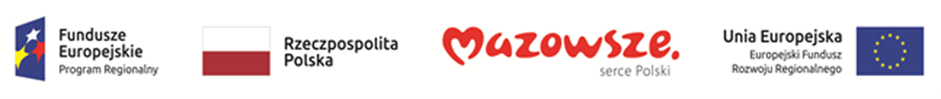 SPZZOZ.ZP/79/2018							Przasnysz, 23.01.2019 rDo wszystkich,Którzy pobrali SIWZDotyczy: przetargu na Zakup sprzętu medycznego dla SPZZOZ w Przasnyszu.		W odpowiedzi na zapytania, które wpłynęły do Zamawiającego udzielamy odpowiedzi:Pyt.1Pakiet nr 3 rehabilitacja część III10. Wielofunkcyjny kardiomonitor EKG – 2 szt(dot. Punktu 57) Czy zamawiający dopuści do postępowania stojak jezdny ze stali nierdzewnej na 6-kołowej podstawie jezdnej, wyposażony w kosz na akcesoria, z możliwością szybkiego demontażu kardiomonitora? Powyższe rozwiązanie może znacznie ułatwić pracę personelowi.Odp. Zamawiający dopuszcza.Pyt. 2Pakiet  I Oddział chirurgiczny i urologicznyPoz. nr 3Lampy operacyjne – 2 szt. Czy Zamawiający wydłuży czas reakcji serwisu od powiadomienia do rozpoczęcia naprawy do 96 godz.? Odp. Zamawiający wydłuży czas reakcji serwisu do 72 godzin dla wszystkich Pakietów.Jakiego rodzaju jest strop w miejscu montażu lamp?Odp. Strop AKERMANAJaka jest wysokość sal, gdzie maja być zamontowane lampy, czy jest tam sufit podwieszany, a jeżeli tak to na jakiej wysokości? Jaka jest odległość między sufitem podwieszanym a stropem właściwym?Odp. Pomieszczenie Bloku Operacyjnego posiada dwie wysokości: 3,30 m i 2,98 m. Część w której zamontowane są obecnie lampy operacyjne to 2,98 m. Ocena sposobu wykonania montażu należy do składającego ofertę i jest uzależniona od rodzaju lamp.Czy w pomieszczeniach przewidziane jest zasilanie awaryjne. Jeśli tak to jakie: agregat na 24 V, czy UPS na 230 V ?Odp. Blok operacyjny posiada zasilanie awaryjne:- lampy posiadają centralne zasilanie akumulatorowe z wydzieloną instalacją 24 V,- zabezpieczeniem jest system transformatorów separacyjnych BENDERA które zabezpieczają zasilanie w gniazdkach,- elementy Bloku Operacyjnego włączone są do centralnego UPS,- cały Blok Operacyjny posiada również zasilanie z centralnego trójfazowego agregatu prądotwórczegoCzy w pomieszczeniach istnieje dojście z piętra wyżej, w celu posadowienia płyty stropowej i śrub- stropowych elementów montażowych.Odp. Pomieszczenia nad Blokiem Operacyjnym to pomieszczenia techniczne – wentylatornia. Sposób montażu płyt stropowych i czy nie będą one stanowić kolizji z urządzeniami wentylatorni ustala składający ofertę.Czy w salach gdzie mają być zamontowane lampy są przewody zasilające, a jeżeli są, to jakie i gdzie są wyprowadzone? Odp. Obecnie zamontowane lampy posiadają przewody zasilające. Czy odpowiadać  będą proponowanym lampom ustala składający ofertę.Jeżeli w salach gdzie mają być zamontowane lampy nie ma kompletnej instalacji elektrycznej , czy Zamawiający zapewni we własnym zakresie poprowadzenie przewodów zasilających do każdej kopuły oddzielnie? Jeżeli nie, to czy będzie można ciągnąć instalacje w tzw. „korytkach”?Odp. Dla obecnie zamontowanych lamp instalacja elektryczna zabezpiecza potrzeby. Staraniem składającego ofertę jest rozpoznanie czy zabezpiecza to potrzeby dla proponowanego typu lamp. Przedmiotem zamówienia są lampy zamontowane i przekazane do eksploatacji.Czy w salach gdzie mają być zamontowane lampy, wiszą obecnie lampy operacyjne? Jeżeli tak, to jakiego producenta?Odp. Jak wynika z opisu nowe lampy mają być montowane w czynnym obecnie Bloku Operacyjnym. Ich montaż ma być zgodny z regułami dla pomieszczeń Bloku operacyjnego. Producentem obecnie zamontowanych lamp jest MERILUX.Pyt. 3Pakiet  I Oddział chirurgiczny i urologicznyPoz. nr 4Lampa zabiegowa – 2 szt.Jakiego rodzaju jest strop w miejscu montażu lampy?Odp. strop AKERMANJaka jest wysokość sali, gdzie ma być zamontowana lampa, czy jest tam sufit podwieszany, a jeżeli tak to na jakiej wysokości? Jaka jest odległość między sufitem podwieszanym a stropem właściwym?Odp. pomieszczenie posiada wysokość 2,94Czy w sali gdzie ma być zamontowana lampa są przewody zasilające, a jeżeli są, to jakie i gdzie są wyprowadzone? Odp. Obecnie przy łóżkach porodowych są lampy mobilne Rozwiązania techniczne przyłączenia lamp sufitowych należy do składającego ofertę. Jeżeli w sali gdzie ma być zamontowana lampa nie ma kompletnej instalacji elektrycznej , czy Zamawiający zapewni we własnym zakresie poprowadzenie przewodów zasilających do każdej kopuły oddzielnie? Jeżeli nie, to czy będzie można ciągnąć instalacje w tzw. „korytkach”?Odp. Z pkt. 3 wynika, że obecnie w pomieszczeniach są lampy mobilne, tym samym zasilanie lamp sufitowych wykona dostawca lamp..Przedmiotem zamówienia jest zamontowanie i przygotowanie do pracy lamp, a wszelkie koszty leżą po stronie Wykonawcy.Czy w sali gdzie ma być zamontowana lampa, wisi obecnie lampa operacyjna? Jeżeli tak , to jakiego producentaOdp. Obecnie znajdują się lampy stojące.Pyt. 4Pakiet  II Oddział położniczo-ginekologicznyLampa operacyjna – 1 szt.Jakiego rodzaju jest strop w miejscu montażu lampy?Odp. Strop AKERMANJaka jest wysokość sali, gdzie ma być zamontowana lampa, czy jest tam sufit podwieszany, a jeżeli tak to na jakiej wysokości? Jaka jest odległość między sufitem podwieszanym a stropem właściwym?Odp. Pomieszczenie posiada dwie wysokości: 2,94 m i 2,60 m. Część w której zamontowane są obecnie lampy operacyjne to 2,60 m. Ocena sposobu wykonania montażu należy do składającego ofertę i jest uzależniona od rodzaju lampCzy w pomieszczeniu przewidziane jest zasilanie awaryjne. Jeśli tak to jakie: agregat na 24 V, czy UPS na 230 V ?Odp. Oddział w pomieszczeniu gdzie ma być 1 lampa  posiada zasilanie awaryjne:- lampa posiadają centralne zasilanie akumulatorowe z wydzieloną instalacją 24 V,- zabezpieczeniem jest system transformatorów separacyjnych BENDERA które zabezpieczają zasilanie w gniazdkach,- elementy Oddziału włączone są do centralnego UPS,- Oddział posiada również zasilanie z centralnego trójfazowego agregatu prądotwórczegoCzy w pomieszczeniu istnieje dojście z piętra wyżej, w celu posadowienia płyty stropowej i śrub- stropowych elementów montażowych.Odp. W pomieszczeni wyżej znajduje się sala zabiegowa gastroskopii oraz pokój lekarzy urologii. Sposób montażu płyt stropowych i czy nie będą one stanowić kolizji z urządzeniami wentylatorni ustala składający ofertęCzy w sali gdzie ma być zamontowana lampa są przewody zasilające, a jeżeli są, to jakie i gdzie są wyprowadzone? Odp. Obecnie zamontowane lampy posiadają przewody zasilające. Czy odpowiadać  będą proponowanym lampom ustala składający ofertę.Jeżeli w sali gdzie ma być zamontowana lampa nie ma kompletnej instalacji elektrycznej , czy Zamawiający zapewni we własnym zakresie poprowadzenie przewodów zasilających do każdej kopuły oddzielnie? Jeżeli nie, to czy będzie można ciągnąć instalacje w tzw. „korytkach”?Odp. Dla obecnie zamontowanych lamp instalacja elektryczna zabezpiecza potrzeby. Staraniem składającego ofertę jest rozpoznanie czy zabezpiecza to potrzeby dla proponowanego typu lamp. Przedmiotem zamówienia są lampy zamontowane i przekazane do eksploatacji.Czy w sali gdzie ma być zamontowana lampa, wisi obecnie lampa operacyjna? Jeżeli tak , to jakiego producenta.Odp. Producentem obecnie zamontowanych lamp jest MERILUXPyt. 5W celu zwiększenia konkurencyjności rynkowej wnosimy o wydzielenie osobnych pakietów dedykowanych:1.	Aparatom EKG,2.	Ergospirometrii, próbie wysiłkowej i holterom EKG oraz ciśnieniowym.Podział na pakiety w obecnym kształcie umożliwia udział w przetargu wyłącznie dużym firmom oraz naraża szpital na przewlekanie postępowania przetargowego oraz na zakup sprzętu w zawyżonej cenie. Obecne na rynku Polskim i Europejskim firmy dostarczające sprzęt medyczny specjalizują się w obsługiwaniu konkretnych dziedzinie medycyny, np.: kardiologii, intensywnej terapii, chirurgii itp. Zastosowany przez Państwa podział na pakiety łączy sprzęt z różnych dziedzin medycznych w całość. Pozostawiając podział na pakiety w obecnym kształcie wskazujecie Państwo na udział wyłącznie tych firm, które posiadają w swojej ofercie urządzenia medyczne dla niemal wszystkich dziedzin medycyny. Jednocześnie ograniczacie Państwo dostęp do postępowania małym firmom lokalnym, nastawionym na profesjonalną obsługę konkretnych dziedzin medycznych starającym się oferować przystępne ceny za oferowane produkty. Wydzielenie ww dodatkowych pakietów w ramach zwiększenia konkurencyjności rynkowej da możliwość udziału w postępowaniu większej ilości podmiotów oraz umożliwi szpitalowi uzyskanie niższych cen za zamawiane urządzenia i lepszych parametrów zakupu (termin dostawy, okres i zakres gwarancji, szkolenia i inne).Odp. Zamawiający podtrzymuje zapisy SIWZ i nie godzi się na zwiększenie ilości pakietów. Zamawiający nie ogranicza startowania w postępowaniu małym firmom, dopuszczając składanie ofert w ramach konsorcjów lub podwykonawców.Pyt. 6Pakiet  II Oddział położniczo-ginekologiczny, System do monitorowania oceny tętna płodu (KTG)Czy Zamawiający wydzieli część 3 - System do monitorowania i oceny tętna płodu (KTG) do osobnego pakietu?Odp. Zamawiający nie wydziela pozycji z PakietuPyt. 7Pakiet  II Oddział położniczo-ginekologiczny, System do monitorowania oceny tętna płodu (KTG)pkt 4: Czy Zamawiający dopuści przewodową komunikację LAN (TCP/IP) systemu z aparatami KTG na wszystkich stanowiskach nadzoru okołoporodowego?Odp. Zamawiający dopuszcza komunikację jak w zapytaniu.Pyt. 8Pakiet  II Oddział położniczo-ginekologiczny, System do monitorowania oceny tętna płodu (KTG)pkt 4: Czy Zamawiający dopuści do przetargu system bez możliwości wykonania reanalizy zapisu?Odp. Zamawiający dopuszcza system jak w zapytaniu.Pyt. 9Pakiet  II Oddział położniczo-ginekologiczny, System do monitorowania oceny tętna płodu (KTG)pkt 4: Czy Zamawiający dopuści do przetargu system nadzoru w którym wyniki analizy pokazywane są w formie tabelarycznej i w postaci na bieżąco aktualizowanego raportu?Odp. Zamawiający dopuszcza system jak w zapytaniu.Pyt. 10Pakiet  II Oddział położniczo-ginekologiczny, System do monitorowania oceny tętna płodu (KTG)pkt 4: Czy Zamawiający dopuści do przetargu system nadzoru który nie posiada możliwości analizy elektrohisterogramu ale posiada możliwość prowadzenia partogramu z możliwością wydruku po zakończeniu ciąży?Odp. Zamawiający dopuszcza system jak w zapytaniu.Pyt. 11Pakiet  II Oddział położniczo-ginekologiczny, System do monitorowania oceny tętna płodu (KTG)pkt 4: Czy Zamawiający dopuści do przetargu system nadzoru bez możliwości określania procentowego udziału typów oscylacji? Oferowany system określa typ oscylacji bez podania procentowego udziału danego typu w zapisie.Odp. Zamawiający dopuszcza system jak w zapytaniu.Pyt. 12Pakiet  II Oddział położniczo-ginekologiczny, System do monitorowania oceny tętna płodu (KTG)pkt 4 : Czy Zamawiający dopuści do przetargu system nadzoru bez określenia typów skurczów macicy?Odp. Zamawiający dopuszcza system jak w zapytaniu.Pyt. 13Kardiotokograf do ciąży pojedynczejPkt 13: Dostęp do najczęściej stosowanych funkcji za pomocą przycisków bezpośredniego dostępu na panelu przednim: regulacja głośności sygnałów dźwiękowych (dla każdego płodu osobno), zerowanie Toco (napięcie spoczynkowe), wyciszenie alarmów, znacznik zdarzeń dla personelu, wysuw papieruCzy Zamawiający dopuści do przetargu kardiotokograf obsługiwany wyłącznie za pomocą ekranu dotykowego bez możliwości regulacji głośności dla każdego płodu oddzielnie ale z możliwością regulacji kąta nachylenia ekranu i zawieszenia na ścianie?Odp. Zamawiający dopuszcza kardiotokograf jak w zapytaniu.Pyt. 14Kardiotokograf do ciąży pojedynczejPkt 17:  Możliwość podłączenia stymulatora akustycznego płoduCzy Zamawiający dopuści kardiotokograf bez możliwości podłączenia stymulatora akustycznego płodu?Odp. Zamawiający dopuszcza kardiotokograf jak w zapytaniu.Pyt. 15Kardiotokograf do ciąży pojedynczejWaga kardiotokografu z drukarką <4 kgCzy Zamawiający dopuści kardiotokograf o wadze poniżej 6 kg?Odp. Zamawiający dopuszcza kardiotokograf jak w zapytaniu.Pyt. 16Kardiotokograf do ciąży pojedynczejPkt 21: Dwa gniazda RS-232 (do podłączenia systemu i urządzeń zewnętrznych)Czy Zamawiający dopuści do przetargu kardiotokograf wyposażony w gniazdo RS232 i RJ45? Wymagane gniazda RS232 są portami starego typu, rzadko spotykanymi w większej ilości w nowoczesnych urządzeniach medycznych.Odp. Zamawiający dopuszcza kardiotokograf jak w zapytaniu.Pyt. 17Kardiotokograf (ciąża bliźniacza)Wyposażenie Pkt 5 przetwornik Toco (1 sztuka)Czy Zamawiający wymaga aby każdy aparat do ciąży bliźniaczej posiadał dwie głowice TOCO? Wyposażenie pkt 1 przetwornik Toco (1 sztuka), pkt 5 przetwornik Toco (1 sztuka)?Odp. Zamawiający dopuszcza kardiotokograf jak w zapytaniu.Pyt. 18Kardiotokograf (ciąża bliźniacza)Pkt 7 Wartość natężenia emitowanej fali US dla przetwornika ≤ 5 mW/cm2Czy Zamawiający wymaga aby Wartość natężenie emitowanej fali US była ≤ 3 mW/cm2Odp. Zamawiający dopuszcza kardiotokograf jak w zapytaniu.Pyt. 19Kardiotokograf (ciąża bliźniacza)Pkt 15 Dostęp do najczęściej stosowanych funkcji za pomocą przycisków bezpośredniego dostępu na panelu przednim: regulacja głośności sygnałów dźwiękowych (dla każdego płodu osobno), zerowanie Toco (napięcie spoczynkowe), wyciszenie alarmów, znacznik zdarzeń dla personelu, wysuw papieruCzy Zamawiający dopuści do przetargu kardiotokograf obsługiwany wyłącznie za pomocą ekranu dotykowego bez możliwości regulacji głośności dla każdego płodu oddzielnie ale z możliwością regulacji kąta nachylenia ekranu i zawieszenia na ścianie?Odp. Zamawiający dopuszcza kardiotokograf jak w zapytaniu.Pyt. 20Kardiotokograf (ciąża bliźniacza)Czy Zamawiający wymaga aby Kardiotokograf posiadał funkcję monitorowania tętna matki?Odp. Zamawiający dopuszcza kardiotokograf jak w zapytaniu.Pyt. 21Kardiotokograf (ciąża bliźniacza)Czy Zamawiający wymaga aby aparat obsługiwany był wyłącznie za pomocą kolorowego ekranu dotykowego TFT pochylanego o przekątnej  < 7 cala?Odp. Zamawiający dopuszcza kardiotokograf jak w zapytaniu.Pyt. 22Kardiotokograf (ciąża bliźniacza)Czy Zamawiający wymaga aby aparat posiadał Wskaźnik jakości sygnału?Odp. Zamawiający dopuszcza kardiotokograf jak w zapytaniu.Pyt. 23Kardiotokograf (ciąża bliźniacza)Czy Zamawiający wymaga aby aparat posiadał możliwość rozbudowy o klawiaturę i myszkęOdp. Zamawiający dopuszcza kardiotokograf jak w zapytaniu.Pyt. 24Kardiotokograf (ciąża bliźniacza)Czy Zamawiający wymaga aby aparat posiadał funkcję separacji nakładających się krzywych FHR dla bliźniaków. (dotyczy monitorowania bliźniaków)Odp. Zamawiający dopuszcza kardiotokograf jak w zapytaniu.Pyt. 25Kardiotokograf (ciąża bliźniacza)Czy Zamawiający wymaga aby aparat posiadał funkcję ostrzegania w przypadku monitorowania jednego płodu za pomocą obu głowic US (dotyczy monitorowania bliźniaków)?Odp. Zamawiający dopuszcza kardiotokograf jak w zapytaniu.Pyt. 26Kardiotokograf (ciąża bliźniacza)Czy Zamawiający wymaga aby aparat posiadał funkcję ostrzegania w przypadku monitorowania tętna matki za pomocą głowicy US Weryfikacja międzykanałowa?Odp. Zamawiający dopuszcza kardiotokograf jak w zapytaniu.Pyt. 27Kardiotokograf (ciąża bliźniacza)Czy Zamawiający wymaga aby aparat posiadał możliwość przenoszenia głowic pomiędzy aparatami tego modelu?Odp. Zamawiający dopuszcza kardiotokograf jak w zapytaniu.Pyt. 28Kardiotokograf (ciąża bliźniacza)Czy Zamawiający wymaga aby aparat posiadał  możliwość wprowadzanie notatek tekstowych?Odp. Zamawiający dopuszcza kardiotokograf jak w zapytaniu.Pyt. 29Kardiotokograf (ciąża bliźniacza)Czy Zamawiający wymaga aby aparat posiadał  przetworniki Cardio i Toco posiadające identyfikację w postaci optycznego elementu sygnałowego (dioda led)?Odp. Zamawiający dopuszcza kardiotokograf jak w zapytaniu.Pyt. 30Kardiotokograf (ciąża bliźniacza)Czy Zamawiający wymaga aby aparat posiadał  możliwość monitorowania bliźniaków po podłączeniu drugiej głowicy Cardio? Zamawiający zyskuje tym samym aparaty które w standardzie mogą monitorować ciążę pojedynczą i bliźniaczą. Wystarczy podłączyć drugą pelotę US z innego aparatu KTG.Odp. Zamawiający dopuszcza kardiotokograf jak w zapytaniu.Pyt. 31Kardiotokograf (ciąża bliźniacza)18 Wodoszczelność przetworników (głowic)Czy Zamawiający wymaga aby głowice były wodoszczelne, norma IP68?Odp. Zamawiający dopuszcza kardiotokograf jak w zapytaniu.Pyt. 32W pakiecie II dla OITiA określono zestaw pomp infuzyjnych strzykawkowych ze stacją dokującą w ilości 8 szt.- w punkcie 4 i 6 podano skład kompletu: 4 pompy strzykawkowe i jedna stacja dokująca umożliwiająca mocowanie do 8 pomp.Czy zapis ten oznacza: 4 x 8 = 32 pompy strzykawkowe i 8 szt. stacji dokujących (zawierających po 8 gniazd na pompy)?Odp. Zamawiający wymaga 32 pompy strzykawkowe i 8 szt. stacji dokujących (zawierających po 8 gniazd na pompy).Pyt. 33W tym samym pakiecie dla OITiA określono zestaw pomp infuzyjnych objętościowych ze stacją dokującą w ilości 2 szt.- w punkcie 4 i 6 dotyczącym parametrów pomp objętościowych zapisano: w skład kompletu wchodzą 2 komplety (2x2) pomp + stacja dokująca umożliwiająca mocowanie do 8 pomp.Czy to oznacza, że potrzebne są  łącznie 4 pompy i 2 stacje dokujące umożliwiające mocowanie do 8 pomp?Odp. Jako komplet należy rozumieć 1 stacja dokująca + 4 pompy objętościowe. Z powyższego wynika że w przetargu jest zakup 2 stacji dokujących z możliwością podłączenia 8 pomp.Pyt. 34Natomiast w pakiecie II przeznaczonym na Oddział Położniczo-Ginekologiczny podano 6, jako liczbę zestawów pomp ze stacją dokującą.- w parametrach natomiast nie określono składu kompletu.Czy to oznacza, że oddział potrzebuje 6 zestawów, lecz po ile pomp, i jakie stacje dokujące?Odp. Zamawiający na oddziale Położniczo-Ginekologicznym wymaga 6 sztuk pomp jednostrzykawkowych bez stacji dokującej. Jednocześnie Zamawiający zmienia zapis w tabeli wykazu sprzętu na oddziale wewnętrznym na pompy jednostrzykawkowe.Pyt. 35Dodatkowo prosimy o potwierdzenie, że zamawiane stacje dokujące będą mocowane do istniejącej u Państwa instalacji  (uchwyty zamontowane na kolumnach lub mostach) a może chcielibyście aby stacje posiadały swoje statywy umożliwiające ich przemieszczanie.Zwracamy również uwagę, że w ofertach wielu firm są również mniejsze stacje przeznaczone np. na 6 lub 4 pompy. Często są one dzięki mniejszym gabarytom dużo poręczniejsze w użyciu.Odp. W ramach projektu na OITiA przewidziane jest wymiana paneli nadłóżkowych na mosty. Szczegółowy sposób umieszczania stacji dokującej należy uzgodnić z firmą, która będzie montować mosty.Pyt.  36pakietu IIZwracamy się z prośba o dopuszczenie do w/w pakietu w pozycji 4 – wolnostojąca lampa do fototerapii ,lampy o poniższych parametrach;Odp. Zamawiający podtrzymuje zapisy SIWZ i nie dopuszcza rozwiązań które nie spełniają minimalnych parametrów.Pyt. 37Dotyczy pkt 3 i 63 pakiet IV poz.1Prosimy o zmianę zapisu na rok 2019. Zapewni to Zamawiającemu otrzymanie nowego sprzętu a nie takiego który jest magazynowany wyprodukowany np. na początku 2018 roku. Odp. Zamawiający zmienia zapis w we wszystkich pozycjach i Pakietach wymaga sprzętu wyprodukowanego w 2019 roku.Pyt. 38Dotyczy pkt 2 pakiet IV poz.1Czy Zamawiający w danym punkcie miał na myśli możliwość ustawienia głowicy w pozycji  -180stopni tak dla badań 2d i 3D, co da możliwość wykorzystania pełnej funkcjonalności?Odp. Zamawiający wymaga możliwości ustawienia głowicy w pozycji 180 stopni dla badań 2D i 3D.Pyt. 39Dotyczy pkt 30 pakiet IV poz.1Czy Zamawiający nie popełnił oczywistej pomyłki pisarskiej i zamiast znaku „≥” omyłkowo nie wstawił znaku „>” ? Prosimy o poprawienie pomyłki.Odp.. Zamawiający popełnił omyłkę powinien być zapis „≥”.Pyt. 40Dotyczy pkt 38 pakiet IV poz.1Czy Zamawiający nie popełnił oczywistej pomyłki pisarskiej w określeniu punktacji? W tym momencie najwięcej punktów dostaje aparat o największym pikselu, czyli o najmniejszej rozdzielczości matrycy, co jest wbrew logice, ponieważ o jakości otrzymanego zdjęcia decyduje rozdzielczość detektora. Prosimy o poprawienie pomyłki na zapis w formie zaproponowanej poniżej:Odp. Zamawiający dokonuje zmiany zgodnie z zapytaniem:Pyt. 41Dotyczy pkt 39 pakiet IV poz.1Czy Zamawiający nie popełnił oczywistej pomyłki pisarskiej w określeniu punktacji? W tym momencie najwięcej punktów dostaje aparat o najdłuższym czasie oczekiwania na wyświetlenie zdjęcia co jest wbrew logice. Prosimy o poprawienie pomyłki na zapis w formie zaproponowanej poniżej:Odp. Zamawiający dokonuje zmiany zgodnie z zapytaniem:Pyt. 42Dotyczy pkt 57Czy Zamawiający dopuści aparat, w którym rozdzielczość zdjęć powstałych w procesie tomosyntezy ma inną rozdzielczość niż zdjęcie 2D? Pragniemy zauważyć, że z racji na bardzo wysoką rozdzielczość zdjęcia 2D, uzyskane zdjęcie 3D w procesie Tomosyntezy ma nadal większą rozdzielczość od aparatów konkurencji. Parametr w sposób sztuczny ogranicza konkurencję i nie ma żadnego przełożenia na jakość oferowanych aparatów.Odp. Zamawiający dopuszcza.Pyt. 43Dotyczy pkt 58 pakiet IV poz.1Czy Zamawiający zgodzi się na zaoferowanie aparatu z kątem obrotu podczas badania z tomosyntezą +/- 7,5 stopnia? Pragniemy zauważyć, że aparat spełnia kluczowy parametr jakim jest grubość warstw po rekonstrukcji max. 1mm, a dodatkową zaletą takiego rozwiązania jest krótki czas obrotu poniżej 4s, co pozwala na krótszy ucisk podczas badania i tym samym znaczną redukcję artefaktów ruchowych spowodowanych dyskomfortem pacjentki. Pragniemy zauważyć, że aparaty konkurencji  realizujące obrót tomosyntezy z większym kątem osiągają czasy projekcji dochodzące do 25 sekund, co nie pozostaje bez wpływu na jakość i wielkość artefaktów ruchowych ze względu na bardzo długi czas ucisku pacjentki podczas każdej projekcji. Racjonalnie mały kąt ma dodatkową przewagę również podczas projekcji części pachowej w projekcjach bocznych i pozwala na zobrazowanie większego fragmentu niż w aparatach wykorzystujących większy kąt. Ilustracja wyjaśniająca te zjawisko jest umieszczona poniżej: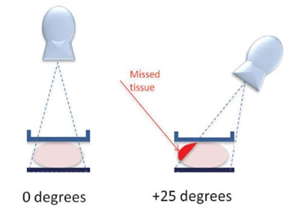 Odp. Zamawiający dopuszcza.Pyt. 44Dotyczy pkt 64 pakiet IV poz.1Czy Zamawiający dopuści stację lekarską w której system operacyjny jest w języku angielskim? Pragniemy zauważyć, że zainstalowany Windows 10 z perspektywy użytkownika służy tylko do uruchomienia aplikacji do przeglądania i opisu zdjęć mammograficznych.Odp. Zamawiający nie dopuszcza.Pyt. 45Dotyczy pkt 65 pakiet IV poz.1Czy Zamawiający dopuści monitor RISowy o przekątnej 21 cali, rozdzielczości 1600x1200 oraz zakresie regulacji wysokości 9 cm? Pragniemy zauważyć, że monitor RISowy nie służy do przeglądania zdjęć radiologicznych, a jest tylko dodatkiem do obsługi programu RIS.Odp. Zamawiający dopuszcza.Pyt. 46Dotyczy pkt 66 pakiet IV poz.1Czy Zamawiający nie popełnił oczywistej pomyłki pisarskiej określając minimalne wymagania monitora diagnostycznego? Pragniemy zauważyć, że zgodnie z Rozporządzeniem Ministra Zdrowia dotyczącym Mammografii Cyfrowej, rozdzielczość monitora powinna wynosić min. 5Mpix. Monitory wymagane min. 2Mpix nie pozwolą na uzyskanie pozwolenia na uruchomienie pracowni mammograficznej. Prosimy o zmianę parametrów monitorów diagnostycznych na takie, których parametry minimalne określone są Rozporządzeniem Ministerstwa Zdrowia.Odp. Zamawiający uznaje uwagę jako zasadną i zmienia minimalną rozdzielczość monitora na min 5 Mpix.Pyt. 47Dotyczy pkt 68 pakiet IV poz.1Czy Zamawiający zamiast możliwości indywidualnej konfiguracji paska narzędzi uzna za równoważną możliwość indywidualnego ustawienia protokołu przeglądania zdjęć dla każdego użytkownika? Z punktu widzenia użytkownika i ergonomii pracy radiologia wydaje się to być wygodniejszym rozwiązaniem.Odp. Zamawiający dopuszczaPyt. 48Dotyczy pkt 73 pakiet IV poz.1Czy Zamawiający zrezygnuje z funkcjonalności konfiguracji indywidualnych filtrów wyszukiwania dla różnych użytkowników (np. rodzaj badania, oddział)? Pragniemy zauważyć, że taka funkcjonalność jest przydatna w przypadku pracowni realizującej radiografię ogólną gdzie wykonuje się badania kości czy płuc dla różnych oddziałów. W przypadku pracowni jednoprofilowej, a taką jest pracownia mammografii z takich funkcjonalności się nie korzysta.Odp. Zamawiający dopuszcza.Pyt. 49Dotyczy pkt 76, 80, 81, 83,96, 97 pakiet IV poz.1Czy Zamawiający oczekując stacji opisowej do mammografii nie pomylił się wpisując wymagania dla badań typowo radiologicznych/ortopedycznych takich jak określonych w punktach 76, 80,81,83, 96, 97? Jeżeli tak to czy Zamawiający będzie wymagał oprogramowania dedykowanego do badań mammograficznych, które nie zawiera pomiarów 76,80, 81, 83,96, 97?Odp. Zamawiający dopuszcza.Pyt. 50Dotyczy pkt 88 pakiet IV poz.1Czy Zamawiający dopuści aparat umożliwiający eksport obrazy w formacie TIFF oraz DICOM? Pragniemy zauważyć, że formaty BMP i JPG są formatami stratnymi, a więc z punktu widzenia radiologicznego są bezużyteczne.Odp. Zamawiający dopuszcza.Pyt. 51Dotyczy pkt 92 pakiet IV poz.1Czy Zamawiający dopuści aparat wyposażony w intuicyjne menu obrazkowe wraz z angielską wersją językową? Na przestrzeni kilku lat udało nam się skutecznie zainstalować kilkadziesiąt aparatów i przeszkolić setki techników, również nieposługujących się językiem angielskim, a dzięki menu obrazkowemu i bardzo intuicyjnej obsłudze język nigdy nie stanowił przeszkody. Pragniemy również zapewnić, że z racji na częsty wymóg polskiego menu pojawiającego się w postępowaniach producent zaczął prace tłumaczeniowe celem stworzenia polskiej nakładki językowej, którą zobowiązujemy się wgrać na oferowaną stację po uzyskaniu przez producenta akceptacji jakości.  Odp. Zamawiający podtrzymuje zapisy SIWZ i nie dopuszcza rozwiązań nie spełniających minimalnych parametrów. Zamawiający wymaga oprogramowania w wersji polskiej.Pyt. 52Dotyczy pkt 93, 94, 95, 98, 99, 100, 101, 102, 103, 104 pakiet IV poz.1Czy Zamawiający zgodzi się na zastąpienie wyżej wymienionych zapisów na jeden spójny o treści „Integracja oferowanego aparatu mammograficznego z istniejącym w Szpitalu Systemem RIS”.Pragniemy zauważyć, że opisane w tych punktach funkcjonalności nie są częścią ani mammografu, stacji technika czy stacji opisowej, a opisują funkcjonalności systemu RIS, który w Szpitalu obsługuje firma Medikon sp. z o.o. . Wszystkie te funkcjonalności powinny być dostępne w aktualnym systemie RIS Szpitala, a ich uruchomienie na stacji lekarskiej następuje po zakupie licencji, co wymagane jest już w innym punkcie. Odp. Zamawiający wykreśla punkty 93, 94, 95, 98, 99, 100, 101, 102, 103 i wprowadza zapis:„Integracja oferowanego aparatu mammograficznego z istniejącym w Szpitalu Systemem RIS. Wykonawca jest zobowiązany dostarczyć niezbędne licencje po stronie systemu RIS.Pyt. 53Dotyczy pkt 112 pakiet IV poz.1Czy Zamawiający dopuści stację bez funkcjonalności wyświetlania w prezentacji MIP? Z perspektywy Radiologia opisującego zdjęcia mammograficzne taka funkcjonalność jest bezużyteczna, ponieważ jest przeznaczona do badań z zakresu klasycznej tomografii.  Odp. Zamawiający dopuszcza.Pyt. 54Dot. pakietu 3 części 1 – Aparat do krioterapii miejscowejCzy Zamawiający dopuści aparat do krioterapii miejscowej , którego objętość zbiornika wynosi 30l przy 5-cio stopniowej regulacji intensywności nadmuchu? Dzięki 5cio stopniowej regulacji zużycie ciekłego azotu wynosi 0.05-0.17 kg/min. Czy Zamawiający dopuści aparat o wymiarach: 900x500x1100 mm [dł. x szer. x wys.]? Odpowiedź pozytywna na to pytanie umożliwi zaproponowanie urządzenia, które w takim samym stopniu jest funkcjonalne i można na nim wykonywać zabiegi, a różni się jedynie szczegółami technicznymi, które nie mają wspływu na jakość i skuteczność zabiegu.Odp. Zamawiający podtrzymuje zapisy SIWZ.Pyt. 55Dot. pakietu 3 części 2 – Stół pionizacyjny z funkcją dynamicznego kroczeniaCzy Zamawiający dopuści urządzenie o tej samej funkcjonalności, odbiegający nieznacznie w niektórych parametrach technicznych, które nie mają wpływu na terapię natomiast o lepszych parametrach, odróżniających je od innych urządzeń i dających szersze możliwości terapeutyczne tj.:- możliwość zastosowania urządzenia we wczesnej fazie ostrej - możliwość użycia jako zrobotyzowanego łóżka szpitalnego przeznaczonego do użytku dla jednego pacjenta - możliwość rozpoczęcia terapii ruchowej bez przenoszenia pacjenta - możliwość pracy z pacjentami do rehabilitacji funkcjonalnej i ruchowej pacjentów, którzy nie chcą współpracować. - możliwość zaprogramowania terapii kończyn dolnych skupionej na mobilizacji stawów: biodrowego, kolanowego i skokowego - możliwość terapii z automatycznym obustronnym przechyleniem wraz z zaprogramowanymi wartościami kątów nachylenia i szybkością ruchu, specjalnie zaprojektowany materac przeciwodleżynowy ze sprężarką powietrza do regulacji ciśnienia - możliwość funkcji „Trandelenburga”Odp. Zamawiający podtrzymuje zapisy SIWZ i nie dopuszcza rozwiązań nie spełniających minimalnych parametrów.Pyt. 56Dot. pakietu 3 części 2 – Stół do trakcji kręgosłupa 3 sekcyjnyCzy Zamawiający dopuści stół z unikalną trójpłaszczyznową trakcją kręgosłupa z elektryczną regulacją wysokości w zakresie 58-88 cm i wymiarach 227 x 73 cm, co umożliwia dostosowanie wysokości do każdego wzrostu pacjenta i nie wpływa na jakość wykonywanych zabiegów? Czy Zamawiający dopuści stół  z możliwością zakresu regulacji części lędźwiowej w płaszczyźnie strzałkowej (ruch zgięcie/wyprost w zakresie: -14° - +22°, w płaszczyźnie czołowej (ruch skłon do boku) w zakresie: -20° - +20°, a także w płaszczyźnie poprzecznej (ruch rotacji) w zakresie -12° do +12°, z maksymalną siłą trakcji w odcinku szyjnym 18 kg, co pozwala na szeroką możliwość przeprowadzania zabiegów trakcyjnych? Czy Zamawiający dopuści stół bez ciągnika, w którym trakcja odbywa się automatycznie i jest sterowana z panelu, a jego obciążenie maksymalne wynosi 150 kg?Czy Zamawiający wyrazi zgodę na dopuszczenie stołu, w którym prędkość narastania siły trakcyjnej jest regulowana poprzez okresowe zatrzymywanie narastania wartości siły i nie wpływa na pogorszenie jakości wykonywanego zabiegu? Proszę o odpowiedź, czy Zamawiający wyrazi zgodę na dopuszczenie stołu, w którym dane zabiegowe są zapisywane w pamięci urządzenia i stanowią kartotekę danego pacjenta łatwą do odczytu z możliwością powrotu do historii zabiegów? Odpowiedzi pozytywne na te pytania umożliwią zaproponowanie urządzenia, które w takim samym stopniu jest funkcjonalne i można na nim wykonywać zabiegi, a różni się jedynie szczegółami technicznymi, które nie mają wspływu na jakość i skuteczność zabiegu.Odp. Zamawiający dopuszcza stół jak w zapytaniu.Pyt. 57Dot. pakietu 3 części 2 – Stół do masażuCzy Zamawiający dopuści stół z regulowanym zagłówkiem w zakresie -85° - +35°, co nie wpływa na jakość wykonywanych zabiegów i zapewnia komfort Użytkującemu? Czy Zamawiający dopuści stół o wymiarach 1900 x 660 mm (dł. x szer.), które nie ograniczają w żaden sposób możliwości i przeznaczenia użytkowania stołu do masażu? Czy Zamawiający dopuści stół, w którym kąt nachylenia podnóżka jest regulowany w zakresie 0° - 80°, co odbiega nieznacznie od parametru zawartego w opisie stołu i nie uniemożliwia przeprowadzania zamierzonych zabiegów? Czy Zamawiający dopuści stół, którego maksymalne obciążenie wynosi 150 kg? Odpowiedzi pozytywne na te pytania umożliwią zaproponowanie urządzenia, które w takim samym stopniu jest funkcjonalne i można na nim wykonywać zabiegi, a różni się jedynie szczegółami technicznymi, które nie mają wspływu na jakość i skuteczność zabiegu.Odp. Zamawiający dopuszcza stół jak w zapytaniu.Pyt. 58Dot. pakietu 3 części 2 – Urządzenie do neurorehabilitacji kończyny górnej Czy Zamawiający dopuści urządzenie o podobnych parametrach natomiast z większą możliwością regulacji odciążenia, od 900 gramów aż do ok. 5 kg i mniejszą wagą systemu (ok 1800 gramów). Większa możliwość odciążenia pozwoli na wykorzystanie urządzenia u szerszej grupy pacjentów.Czy Zamawiający dopuści system wyposażony w 3 czujniki: zintegrowany czujnik siły i ruchu oraz 2 czujniki ruchu mocowane na dowolnych częściach ciała za pomocą specjalnych opasek?Czy Zamawiający dopuści narzędzie do szerokiej oceny zdolności ruchowych pacjenta w zakresach:  Pomiar zakresów ruchu w stawie ramiennym, łokciowym i nadgarstkowym:Minimalne zakresy ruchu: -staw ramienny: zgięcie - wyprost 190° - 0° - 40°, odwodzenie - przywodzenie 180° - 0° -40°,-staw łokciowy:zgięcie - wyprost 170°-0° -10°, pronacja - supinacja -120° - 0 - 120°,-nadgarstek:zgięcie - wyprost -90° - 0 - 90°odwiedzenie dopromieniowe – dołokciowe - 40° - 0 - 90°oraz oceny siły: Pomiar 5 rodzajów chwytów ręki w skali 1-1000N (chwyt cylindryczny – pomiar min. Do 1000N/100kg, chwyty szczypcowe – pomiar min. Do 200N/20 kg)a także w dodatkowy moduł analizy podstawowych parametrów chodu, co znacznie zwiększa możliwości pomiarowe pacjenta, daje szerszy obraz jego stanu oraz większe możliwości porównania przed i po terapii? Odpowiedzi pozytywne na to pytanie umożliwią zaproponowanie urządzenia, które w takim samym stopniu jest funkcjonalne i można na nim wykonywać zabiegi, a różni się jedynie szczegółami technicznymi, które nie mają wspływu na jakość i skuteczność zabiegu.Odp. Zamawiający podtrzymuje zapisy SIWZPyt. 59Dot. pakietu 3 części 3 – System do interaktywnej terapii funkcjonalnej kończyny górnejCzy Zamawiający dopuści sensor w postaci kuli bez wbudowanego czujnika siły oraz czujnika położenia z możliwością integracji z czujnikiem położenia będącym jednym z elementów zestawu?Odp. Zamawiający dopuszcza urządzenie jak z zapytaniu..Pyt. 60Dot. pakietu 3 części 4 – Wanna do masażu wirowego stóp i podudziBardzo proszę o dopuszczenie wirówki wyposażonej w 6 dysz kierunkowych, które wprowadzają wodę w ruch wirowy. System ten jest zgodny z metodyką wykonywania zabiegu masażu wirowego i w pełni odpowiada zamierzeniom zabiegów opisanych w SIWZ. System 38 dysz stosowany jest głównie w odnowie biologicznej w wannach typu jacuzzi, gdyż nie ma wpływu na regulację kierunku wypływu strumienia wody. Czy Zamawiający wyraża zgodę, aby wirówki były wykonane z tworzywa sztucznego TWS wzmocnionego włóknem szklanym? Ten proces technologiczny eliminuje efekt „ciągnięcia” materiału, który sprawia iż w newralgicznych punktach powłoka jest cieńsza i bardziej podatna na uszkodzenia.
Cała skorupa posiada tą samą grubość. Ze względu na użyte materiały, w przypadku mechanicznego uszkodzenia, możliwa jest naprawa takowej wanny bez dużych nakładów finansowych. TWS jest nowoczesnym materiałem i dalece wyprzedza tworzywa sztuczne takie jak BAKELIT i AKRYL pod względem możliwości technicznych. Dzięki wzmocnieniu włóknami szklanymi i elastycznym właściwościom, tworzywo to znajduje szerokie zastosowanie w branży konstrukcyjnej. Czy Zamawiający wyrazi zgodę na dopuszczenie wirówki o nieznacznie większej wysokości, tj.: 750mm? Do wirówki produkowanej przez naszą firmę dostarczane jest w cenie krzesło odpowiedniej wysokości, którego wysokość jest dostosowana do wirówki stóp i podudzi.  Odpowiedź pozytywna na to pytanie umożliwi zaproponowanie urządzenia, które 
w takim samym stopniu jest funkcjonalne i można na nim wykonywać zabiegi rehabilitacyjne pacjenta a różni się jedynie szczegółami technicznymi, które nie mają wpływu na jakość, skuteczność zabiegu i bezpieczeństwo pacjenta.Odp. Zamawiający dopuszcza wannę jak w zapytaniu.Pyt. 61Dot. pakietu 3 części 4 – Wanna do automatycznego hydromasażu strefowegoCzy Zamawiający wyraża zgodę, aby wanna była wykonana z tworzywa sztucznego TWS wzmocnionego włóknem szklanym? Ten proces technologiczny eliminuje efekt „ciągnięcia” materiału, który sprawia iż w newralgicznych punktach powłoka jest cieńsza i bardziej podatna na uszkodzenia. Cała skorupa posiada tą samą grubość. Ze względu na użyte materiały, w przypadku mechanicznego uszkodzenia, możliwa jest naprawa takowej wanny bez dużych nakładów finansowych. TWS jest nowoczesnym materiałem i dalece wyprzedza tworzywa sztuczne takie jak BAKELIT i AKRYL pod względem możliwości technicznych. Dzięki wzmocnieniu włóknami szklanymi i elastycznym właściwościom, tworzywo to znajduje szerokie zastosowanie w branży konstrukcyjnej. Czy Zamawiający dopuści wannę wyposażoną w 70 dysz powietrznych przeznaczonych do masażu perełkowego, przy jednoczesnej obecności 34 dysz przeznaczonych do masażu podwodnego automatycznego podzielonych na 5 sekcji? System ten jest zgodny z metodyką wykonywania zabiegu masażu perełkowego i zachowaniu odpowiedniego ciśnienia co w pełni odpowiada zamierzeniom zabiegów opisanych w SIWZ.Czy Zamawiający dopuści urządzenie o wymiarach 2200x950x980 mm? Odpowiedź pozytywna na to pytanie umożliwi zaproponowanie urządzenia, które 
w takim samym stopniu jest funkcjonalne i można na nim wykonywać zabiegi rehabilitacyjne pacjenta a różni się jedynie szczegółami technicznymi, które nie mają wpływu na jakość, skuteczność zabiegu i bezpieczeństwo pacjenta.Odp. Zamawiający dopuszcza wannę jak w zapytaniu.Pyt. 62Pakiet 4 – Prosimy o potwierdzenie, że demontaż obecnie używanego mammografu i aparatu RTG typu telekomando jest po stronie Zamawiającego. Jeżeli demontaż ma być po stronie Wykonawcy prosimy o potwierdzenie, że ma to być demontaż niszczącyOdp. Demontaż urządzeń jest po stronie Zamawiającego. Wykonawca zobowiązany jest powiadomić o rozpoczęciu prac montażowych nowych urządzeń co najmniej 14 dni wcześniej.Pyt. 63Pakiet 4 SIWZ wraz z załącznikami – Prosimy o potwierdzenie, że poprzez określenie „dni robocze” należy rozumieć dni od poniedziałku do piątku z wyłączeniem dni ustawowo wolnych od pracy.Odp. Przez dni robocze należy rozumieć dni od poniedziałku do piątkuPyt. 64Pakiet 4 załącznik ST Pakiet IV1812Prosimy o potwierdzenie, że pozycja nr 5 tj „Dostosowanie pomieszczeń do instalacji sprzętu” dotyczy kosztów związanych z dostosowaniem pomieszczeń dla aparatów z pozycji nr 1 (mammograf) i pozycji 3 (aparat RTG).Odp. „Dostosowanie pomieszczeń do instalacji sprzętu” dotyczy kosztów związanych z dostosowaniem pomieszczeń dla aparatów z pozycji nr 1 (mammograf) i pozycji 3 (aparat RTG).Pyt. 65Pakiet 4Zamawiający wymaga aby dostarczane aparaty były wyprodukowane w min 2018 roku. Biorąc pod uwagę zarówno trwającą procedurę przetargową jak i termin realizacji z dużym prawdopodobieństwem można przyjąć, że pierwsze dostawy odbędą się w drugim kwartale 2019 r. czy w związku z powyższym Zamawiający będzie wymagał by dostarczone aparaty były wyprodukowane w min 2019 roku?Odp. Zamawiający wymaga aparatów we wszystkich Pakietach i pozycjach wyprodukowanych min w 2019 r. Pyt. 66Pakiet 4 poz 1 i 3 Czy Zamawiający nie popełnił omyłki wymagając dostarczenia dwóch takich samych zestawów do wykonywania podstawowych testów kontroli jakości? Jeden przy mammografie i jeden przy aparacie RTG typu telekomando. Z naszego doświadczenia wynika, że jeden zestaw jest w zupełności wystarczający do przeprowadzania testów na więcej niżdwóch aparatach. Prosimy o jednoznaczną informację ile zetsawów do wykonywania podstawowych testów kontroli jakości należy zaoferować i następnie dostarczyć?Odp. Zamawiający podtrzymuje zapisy SIWZ.Pyt. 67 Pakiet 4 Dostosowanie pomieszczeń do instalacji sprzętuZamawiający opisując prace dostosowawcze w tabeli kolumna: Parametr graniczny użył zwrotu TAK.NIE/PodaćProsimy zatem o wskazanie, które punkty opisujące zakres prac są bezwzględnie wymagane, a które mogą być zaoferowane opcjonalnie (bez żadnych konsekwencji p. w postaci odrzucenia oferty)?Odp. Zamawiający bezwzględnie wymaga wykonania punktów: 2, 3, 5, 6, 7, 8, 10, 11, 12, 13, 14 Poz. 1 i 4 należy wykonać w sytuacji kiedy naruszone zostaną przy robotach montażowych wymienione w tabeli elementy. Poz. 9 należy wykonać jeżeli obecne oświetlenie nie spełnia obowiązujących przepisów..Pyt. 68Pakiet 4 pozycje 6-10 (aparaty USG)Prosimy o potwierdzenie, że Zamawiający oczekuje aby każdy z dostarczonych aparatów USG wskazany w ww pozycjach był wyposażony w opcję DICOM oraz został zintegrowany z systemem RIS/PACSOdp. Każdy z dostarczonych aparatów USG wskazany w ww pozycjach ma być wyposażony w opcję DICOM ma zostać zintegrowany z systemem RIS/PACSPyt. 69Pakiet 4 pozycja 11 (koszty PACS)W Pakiecie nr 4 Zamawiający wymaga dostarczenia jednego duplikatora do nagrywania płyt CD/DVD jednocześnie w wymaganiach dotyczących ilości urządzeń jakie mają być podłączone do systemu PACS Zamawiający wymaga podłączenia 2 robotów nagrywających.Odp. Zamawiający wymaga podłączenia 2 robotów nagrywających.Pyt. 70 Pakiet 4 Wzór Umowy § 7 ust. 12Czy Zamawiający zgodzi się wydłużyć czas usunięcie nieprawidłowości w przedmiocie umowy do maksymalnie 72 godzin w dni robocze (od poniedziałku do piątku) w przypadku gdy naprawa nie wymaga sprowadzania części z zagranicy i do maksymalnie 10 dni roboczych w przypadku konieczności sprowadzenia części z zagranicy?Biorąc pod uwagę ilość wysokospecjalistycznych zaawansowanych technologicznie urządzeń, wysokść kar za ewentualne opóźnienia i bardzo krótki termin naprawy, każdy z potencjalnych wykonawców będzie musiał zabezpieczyć swoje stany magazynowe bardzo dużą ilością kosztownych części zamiennych (które nie muszą zostać wykorzystane) co niewątpliwie będzie miało wpływ na wartość oferty.Odp. Zamawiający zmienia zapis na poniższy:Wykonawca zobowiązuje się do usunięcia nieprawidłowości w przedmiocie umowy tj. wady, usterki, awarii albo wymiany w ciągu maksymalnie 5 dni roboczych (w przypadku braku konieczności sprowadzania części zamiennych( i 10 dni roboczych (w przypadku sprowadzenia części zamiennych z zagranicy) bądź też do dostarczenia i zainstalowania na czas naprawy sprzętu zamiennego o parametrach nie gorszych od naprawianegoPyt.71Pakiet 4 wzór umowy §7 ust. 12 i 13Czy w przypadku aparatu RTG telekomando, aparatu RTG jezdnego i mammografu Zamawiający zrezygnuje z wymogu dostarczenia aparatu zastępczego?Pragniemy zauważyć, ża czas skutecznej naprawy może wahać się od kilku do maksymalnie kilkunastu dni. Jest to okres zdecydowanie krótszy niż dostawa urządzenia zastępczego z uwagi na skomplikowany i długotrwały proces instalacji przedmiotu umowy oraz niezbędne odbiory i pozwolenia, które mogą trwać np.: 60 dni. Prosimy o usunięcie wymogu zapewnienia dostarczenia urządzenia zastępczego.Odp. Zamawiający odstępuje od wymogu dostarczania aparatu zastępczego w przypadku mammografu, aparatu RTG typu telekomando i aparatu jezdnego RTG..Pyt 72Pakiet 4 SIWZProsimy o potwierdzenie, że w przypadku gdy w oryginalnych materiałach informacyjnych producenta (wskazanych przez Zamawiającego) któryś z parametrów nie będzie opisany. Zamawiający w tej wyjątkowej sytuacji dopuszcza złożenie stosownego oświadczenia producenta lub autoryzowanego dystrybutora lub Wykonawcy potwierdzającego wymagany punkt. Biorąc pod uwagę bogate doświadczenie Zamawiającego jeżeli chodzi o zakup sprzętu medycznego jak i naszą wiedzę, żaden z producentów nie tworzy dokumentacji zawierającej wszystkie parametry, które w danym postepowaniu opisuje Zamawiający, w związku z czym bardzo często, jedymym rozwiązaniem jest przedstawienie stosownego oświadczenia potwierdzającego dany parametr czy funkcjonalność.Odp. W przypadku gdy w oryginalnych materiałach informacyjnych producenta któryś z parametrów nie będzie opisany. Zamawiający w tej wyjątkowej sytuacji dopuszcza złożenie stosownego oświadczenia producenta lub autoryzowanego dystrybutora.Pakiet 73Pakiet 4 Umowa § 9 ust. 1aZamawiający określając wysokość kar umownych napisał:Wykonawca zapłaci Zamawiającemu kary umowne w razie:Opóźnienia w realizacji przedmiotu umowy w wysokości 2% kwoty brutto za każdy dzień opóźnieniaZwracany się z uprzejmą prośbą o zmianę powyższego zapisu i nadanie mu następującego brzmienia:(…) opóźnienia w realizacji przedmiotu umowy w wysokości 2% kwoty netto niedostarczonego urządzenia za każdy dzień opóźnienia:Lub(…) opóźnienia w realizacji przedmiotu umowy w wysokości 0,2% kwoty brutto za każdy dzień opóźnienia:Naszą prośbę motywujemy obiektywnymi czynnikami wynikającymi z faktu, iż przedmiotem umowy będzie kilkanaście różnych urządzeń wraz z akcesoriami/wyposażeniem dodatkowym, co w przypadku pozostawienia zapisu w pierwotnym brzmieniu spowoduje nałożenie na potencjalnego Wykonawcę bardzo wysokich kar, niewspółmiernych do ewentualnego przewinienia, np. przy wartości umowy 5 mln zł, jeden dzień opóźnienia np. w dostawie fartuchów czy duplikatora będzie kosztował Wykonawcę 100 tyś zł.Odp. Zamawiający zmienia zapis na poniższy:Wykonawca zapłaci Zamawiającemu kary umowne w razie:Opóźnienia w realizacji przedmiotu umowy w wysokości 2% kwoty brutto niezrealizowanej części Umowy za każdy dzień opóźnienia.Pakiet 74Pakiet 4 Umowa § 8 pkt 1bW kolejnym zapisie dotyczącym kar umownych Zamawiający wskazał, że:Wykonawca zapłaci Zamawiającemu kary umowne w razie :Odstąpienia przez Zamawiającego od umowy w przypadku określonym w § 7 ust. 1 1 wysokości 25% kwoty brutto, o której mowa w § 6 ust. 1Zamawiający tworząc strukturę przedmiotowego postępowania podzielił zamówienie na pakiety o dużej wartości składające się  z wielu elementów stanowiących de facto odrębne dostaw. W związku z powyższym nawiązując po części do poprzedniego uzasadnienia prosimy o zmianę zapisu na następujący:(…) odstąpienia przez Zamawiajacego od Umowy w przypadku określonym w § 7 ust1  w wysokości 10%kwoty brutto o której mowa w § 6 ust,1Odp. Zamawiający pozostawia zapis bez zmian.Pakiet 75Pakiet 4 Umowa § 8 pkt 1eW powyższym punkcie Zamawiający opisał możliwość nałożenia kary w następujący sposób:Wykonawca zapłaci Zamawiającemu kary umowne w razie:e)  w przypadku nie usunięcia zgłoszonych nieprawidłowości w przedmiocie umowy w terminie wskazanym w § 7 i nie dostarczenia wymaganego sprzętu zamiennego, bądź też nie dostarczenia w sytuacji określonej w § 7 nowego dysku w miejsce uszkodzonego – w wysokości 0,5% kwoty brutto o której mowa w § 6 ust. 1 za każdy dzień zwłoki:    Również w tym przypadku zwracamy się z prośbą do Zamawiającego o zmianę treści ww. punktu poprzez następującą modyfikację:(…) w przypadku nie usunięcia zgłoszonych nieprawidłowości w przedmiocie umowy w terminie wskazanym w § 7 i nie dostarczenia wymaganego sprzętu zamiennego bądź też nie dostarczenia w sytuacji określonej w § 7 nowego dysku w miejsce uszkodzonego w wysokości 0,5% kwoty brutto naprawianego urządzenia za każdy dzień zwłoki:W tym przypadku mamy również do czynienia z sytuacją w której potencjalny Wykonawca zostanie ukarany w sposób nie adekwatny dla ewentualnego naruszenia zapisów umowy. Naliczanie wysokości kary od wartości całkowitej umowy np. 5 mln zł nakłada na Wykonawcę  konieczność zapłaty 25 tyś złotych za jednodniowe opóźnienia w naprawie urządzenia o wartości np. 100 tyś.Odp. Zamawiający pozostawia zapis bez zmian.Pyt. 76 dot. SIWZZamawiający w rozdziale SIW pkt 2  wymaga złożenia na wezwanie:Dokumentów wymaganych ustawą z dnia 20 maja 2010 roku o wyrobach medycznych (…) dla każdego sprzętu medycznego wchodzącego w skład danego pakietu.Jednocześnie w załączniku nr 2P4 w Zestawieniu parametrów techniczno-użytkowych aparatu RTG przewoźnego w pkt 33 Zamawiający wymaga dołączenia do oferty dokumentów dopuszczających do obrotu.W związku z powyższym zwracamy się z prośbą o jednoznaczne potwierdzenie, Ze Wykonawcy nie muszą załączać do oferty dokumentów dopuszczających do obrotu dla każdego sprzętu medycznego natomiast są zobowiązani do ich przedłożenie na wezwanie Zamawiającego w trybie art. 26 ust.1Odp. Wykonawcy nie muszą załączać do oferty dokumentów dopuszczających do obrotu dla każdego sprzętu medycznego natomiast są zobowiązani do ich przedłożenie na wezwanie Zamawiającego.Pyt. 77Pakiet IV Mammograf, Stacja diagnostyczno-opisowa z oprogramowaniem pkt 83Czy Zamawiający zrezygnuje z wymogu dostarczenia narzędzia pomiarowego miednicy skoliozy metodą Cobb oraz VCM?Wymagane funkcjonalności są typowe dla stacji opisowej dedykowanej do badań radiologicznych/ortopedycznych a nie dla mammografii.Odp. Zamawiający rezygnuje z wymogu dostarczenia narzędzia pomiarowego miednicy skoliozy metodą Cobb oraz VCMPyt. 78Pakiet IV Mammograf stacja diagnostyczno-opisowa z oprogramowaniem pkt. 98-102, 104,  105-109Czy Zamawiający dopuści rozwiązanie by wymagana funkcjonalność była realizowana z poziomu działającego lub nowo dostarczanego systemu klasy PACS/RIS?Opisane funkcjonalności są typowe dla systemu RIS, który jest w posiadaniu Zamawiającego i nie stanowią inne funkcji stacji opisowej a jedynie funkcję licencji RIS. Obecny zapis ogranicza możliwość złożenia konkurencyjnej oferty.Odp. Zamawiający dopuszcza takie rozwiązanie.Pyt. 79Pakiet IV Mammograf, Stacja diagnostyczno-opisowa z oprogramowaniem pkt 110 Prosimy o informację z jakich systemów kasy HIS/PASC/RIS Zamawiający korzysta oraz czy ewentualne koszty integracji ponosić będzie Zamawiający czy Wykonawca? Jednocześnie zwracamy się z prośba czy w ramach nowo dostarczanego systemu klasy PACS/RIS koszty integracji z systemem HIS ponosić będzie Zamawiający czy Wykonawca? Dodatkowo prosimy o informację czy Zamawiający będzie wymagał migracji danych z obecnego systemu PACS (ilość danych, źródło) czy Zamawiający posiada dostęp do zasobów znajdujących się na macierzy obrazowej (dane DICOM) oraz czy ewentualne koszty prac serwisowych związanych z migracją ponosić będzie Zamawiający czy Wykonawca?Uzasadnienie:Z doświadczenia rynkowego jakie posiada potencjalny Wykonawca migracja danych obrazowych jak i integracja systemowej aplikacji HIS mogą stanowić znaczny koszt i stać się elementem uniemożliwiającym złożenie konkurencyjnej ofertyOdp. Zamawiający posiada system HIS – Medicus on-line, system RIS – Jivex (firma obsługująca Medikon) oraz PACS – Medicon. Koszty integracji oraz migracji ponosić będzie Wykonawca.Pyt. 80Pakiet IV Stacja diagnostyczno-obrazowa z oprogramowaniem pkt. 111-115Czy Zamawiający dopuści rozwiązanie bez w/w funkcjonalności.Wymagane funkcjonalności są znamienne dla używanego przez Zamawiającego systemu RIS i ograniczają konkurencjęOdp. Zamawiający dopuszcza takie rozwiązanie.Pyt. 81Pakiet IV Aparat RTG System do nagrywania badań pkt 1.Czy Zamawiający oczekuje w ramach dostawy urządzenia duplikatora płyt dostarczenia również oprogramowania i stacji sterującej umożliwiającej poprawne działanie systemu generowania płyt dla pacjentów? Czy Zamawiający będzie tym samym wymagał by oferowane rozwiązanie (duplikator, oprogramowanie sterujące) posiadało wpis/zgłoszenie do wyrobów medycznych w klasie min IIb?Odp. Zamawiający oczekuje w ramach dostawy urządzenia duplikatora płyt dostarczenia również oprogramowania i stacji sterującej. Oferowane rozwiązanie (duplikator, oprogramowanie sterujące) posiadało wpis/zgłoszenie do wyrobów medycznych w klasie min IIb.Pyt. 82Pakiet IV Infrastruktura serwerowa wraz z backupem oraz migracją systemu PACS pkt 8Prosimy o potwierdzenie, że poza nowo dostarczanymi urządzeniami należy podłączyć również obecne u Zamawiającego urządzenia diagnostyczne do systemu PACS/RIS.Jeżeli tak prosimy o wskazanie jakie to są urządzenia (producent, model) Odp. Do systemu PACS/RIS należy podłączyć również obecne u Zamawiającego urządzenia diagnostyczne tj. RTG DuoDiagnostics.Pyt. 83Dot. Załącznika nr 2 do SIWZ, Pakiet 4 poz. 9 – USG - echo serca, pkt. 17Czy Zamawiajacy zaakceptuje Aparat USG – echo serca z częstotliwością odświeżania obrazu (frame rate) w obrazowaniu 2D 2800 [fps]?Zwracamy uwagę na fakt, iż wartość podana przez Zamawiającego w powyższym punkcie tj. min. 5000 [fps] nie jest możliwa do osiągnięcia w normalnych warunkach badania echokardiograficznego. W związku z powyższym prosimy o dopuszczenie częstotliwości obrazu (frame rate) w obrazowaniu 2D 2800 [fps] co jest całkowicie wystarczającą wartością pozwalającą na uzyskanie obrazu doskonałej jakości na każdej głębokości obrazu, przy każdym rodzaju tkanki. Dopuszczenie w/w parametru pozwoli Zamawiającemu zgodnie z ustawą na zwiększenie konkurencyjności ofert.Odp. Zamawiający dopuszcza powyższe rozwiązanie. Pyt. 84Dot. Załącznika nr 2 do SIWZ, Pakiet 4 poz. 9 – USG - echo serca, pkt. 20Czy Zamawiajacy zaakceptuje Aparat USG – echo serca z głowicą sektorową do badań przezklatkowych 2/3/4D bez trybu jednoczesnego obrazowanie w czasie rzeczywistym ruchomych obrazów w trybach 2D/kolor doppler/pw-doppler (triplex), 2D/kolor doppler/CW-doppler (triplex) – opisanego w powyższym punkcie?Powyższy zapis jest charakterystyczny dla jednego z producentów systemów ultrasonograficznych/echokardiograficznych i ogranicza konkurencję. W praktyce nie korzysta się takiego sposobu pracy. Dopuszczenie w/w parametru pozwoli Zamawiającemu zgodnie z ustawą na zwiększenie konkurencyjności ofert.Odp. Zamawiający podtrzymuje zapisy SIWZ i nie dopuszcza rozwiązań nie spełniających minimalnych wymagań. Aparat ma posiadać opcje przewidziane w SIWZ.Pyt. 85Dot. Załącznika nr 2 do SIWZ, Pakiet 4 poz. 9 – USG - echo serca, pkt. 25 i 27Czy Zamawiajacy zaakceptuje Aparat USG – echo serca z głowicą liniową o polu obrazowania 38 mm i liczbie kryształów w głowicy 160? Zwracamy uwagę na fakt, iż różnica między wymogiem opisanym przez Zamawiającego a polem obrazowania oferowanej sondy wynosi tylko 2 mm, tak mała różnica z klinicznego punktu widzenia nie ma znaczenia w diagnostyce i nie będzie zauważalna na obrazie. Dopuszczenie w/w parametru pozwoli Zamawiającemu zgodnie z ustawą na zwiększenie konkurencyjności ofert.Odp. Zamawiający podtrzymuje zapisy SIWZ i nie dopuszcza rozwiązań nie spełniających minimalnych wymagań. Aparat ma posiadać opcje przewidziane w SIWZ.Pyt.  86 Dot. Załącznika nr 2 do SIWZ, Pakiet 4 poz. 9 – USG - echo serca, pkt. 32Czy Zamawiajacy zaakceptuje Aparat USG – echo serca z głowicą sektorową do badań przezprzełykowych 2/3/4D bez trybu jednoczesnego obrazowanie w czasie rzeczywistym ruchomych obrazów w trybach 2D/kolor doppler/pw-doppler (triplex), 2D/kolor doppler/CW-doppler (triplex) – opisanego w powyższym punkcie?Powyższy zapis jest charakterystyczny dla jednego z producentów systemów ultrasonograficznych/echokardiograficznych i ogranicza konkurencję. W praktyce nie korzysta się takiego sposobu pracy. Dopuszczenie w/w parametru pozwoli Zamawiającemu zgodnie z ustawą na zwiększenie konkurencyjności ofert.Odp. Zamawiający podtrzymuje zapisy SIWZ i nie dopuszcza rozwiązań nie spełniających minimalnych wymagań. Aparat ma posiadać opcje przewidziane w SIWZ.Pyt. 87Dot. Załącznika nr 2 do SIWZ, Pakiet 4 poz. 9 – USG - echo serca, pkt. 37Czy Zamawiający zaakceptuje Aparat USG – echo serca z trybem Anatomiczny M-Mode w czasie rzeczywistym „na żywo” z możliwością wykonywania pomiarów i kalkulacji bez pracy w trybie Anatomiczny M-mode na pętlach obrazowych 2D zapisanych w pamięci CINE oraz twardym dysku aparatu? Powyższy zapis jest charakterystyczny dla jednego z producentów systemów ultrasonograficznych/echokardiograficznych i ogranicza konkurencję. W praktyce nie korzysta się takiego sposobu pracy. Dopuszczenie w/w parametru pozwoli Zamawiającemu zgodnie z ustawą na zwiększenie konkurencyjności ofert. Odp. Zamawiający podtrzymuje zapisy SIWZ i nie dopuszcza rozwiązań nie spełniających minimalnych wymagań. Aparat ma posiadać opcje przewidziane w SIWZ.Pyt. 88 Dot. Załącznika nr 2 do SIWZ, Pakiet 4 poz. 9 – USG - echo serca, pkt. 38Czy Zamawiający zaakceptuje Aparat USG – echo serca z trybem Anatomiczny M-mode bez trybu M-mode „krzywoliniowy” współpracujący z obrazami w trybach kolorowego Dopplera? Powyższy zapis jest charakterystyczny dla jednego z producentów systemów ultrasonograficznych/echokardiograficznych i ogranicza konkurencję. W praktyce nie korzysta się takiego sposobu pracy. Dopuszczenie w/w parametru pozwoli Zamawiającemu zgodnie z ustawą na zwiększenie konkurencyjności ofert. Odp. Zamawiający podtrzymuje zapisy SIWZ i nie dopuszcza rozwiązań nie spełniających minimalnych wymagań. Aparat ma posiadać opcje przewidziane w SIWZ.Pyt. 89Dot. Załącznika nr 2 do SIWZ, Pakiet 4 poz. 9 – USG - echo serca, pkt. 46Czy Zamawiający zaakceptuje Aparat USG – echo serca z możliwością niezależnej regulacji wzmocnienia 2D na obrazach odtwarzanych z archiwum bez regulaji wzmocnienia koloru na obrazach odtwarzanych z archiwum?Powyższy zapis jest charakterystyczny dla jednego z producentów systemów ultrasonograficznych/echokardiograficznych i ogranicza konkurencję. W praktyce nie korzysta się takiego sposobu pracy. Dopuszczenie w/w parametru pozwoli Zamawiającemu zgodnie z ustawą na zwiększenie konkurencyjności ofert. Odp. Zamawiający podtrzymuje zapisy SIWZ i nie dopuszcza rozwiązań nie spełniających minimalnych wymagań. Aparat ma posiadać opcje przewidziane w SIWZ.Pyt. 90Dot. Załącznika nr 2 do SIWZ, Pakiet 4 poz. 9 – USG - echo serca, pkt. 49Zamawiający w powyższym punkcie wymaga aby oferowany Aparat USG – echo serca posiadał „Obrazowanie przepływów krwi w technologii 2D, eliminujące ograniczenia kierunku i czułości”. W oferowanym przez nas systemie Echokardiograficznym dla uzyskania podobnego efektu służy funkcja MFI (MicroFlow Imaging). Jest to równoważna metoda w pełni odpowiadająca oczekiwanej funkcjonalności, polegająca na obrazowaniu przepływów krwi o małej energii, pozwalająca na wizualizację w formie samego przepływu (bez tła) oraz przepływu z tłem, pozwalająca obrazować przepływy bez artefaktów ruchowych i dodatkowo z możliwością prezentacji kierunku napływu co w pełni odpowiada wymaganej w pkt. 49 funkcjonalności. W związku z powyższym prosimy o dopuszczenie do postępowania Aparatu USG – echo serca z trybem obrazowania przepływów krwi o małej energii, pozwalającym na wizualizację w formie samego przepływu (bez tła) oraz przepływu z tłem, pozwalającym obrazować przepływy bez artefaktów ruchowych i dodatkowo z możliwością prezentacji kierunku napływu dającej podobny efekt jak metody opisane przez Zamawiającego. Dopuszczenie w/w parametru pozwoli Zamawiającemu zgodnie z ustawą na zwiększenie konkurencyjności ofert.Odp. Zamawiający podtrzymuje zapisy SIWZ i nie dopuszcza rozwiązań nie spełniających minimalnych wymagań. Aparat ma posiadać opcje przewidziane w SIWZ.Pyt. 91Dot. Załącznika nr 2 do SIWZ, Pakiet 4 poz. 9 – USG - echo serca, pkt. 51Czy Zamawiający zaakceptuje Aparat USG – echo serca z obrazowaniem do oceny funkcji skurczowej mięśnia sercowego – koloryzacja segmentów tkanki mięśniowej w zależności od wielkości ich przemieszczenia w fazie skurczu na obrazach/pentlach obrazowych z archiwum?Odp. Zamawiający podtrzymuje zapisy SIWZ i nie dopuszcza rozwiązań nie spełniających minimalnych wymagań. Aparat ma posiadać opcje przewidziane w SIWZ.Pyt 92Dot. Załącznika nr 2 do SIWZ, Pakiet 4 poz. 9 – USG - echo serca, pkt. 58Czy Zamawiający zaakceptuje Aparat USG – echo serca z oprogramowaniem do badań wysiłkowych bez raportu kołowego? Powyższy zapis jest charakterystyczny dla jednego z producentów systemów ultrasonograficznych/echokardiograficznych i ogranicza konkurencję. W praktyce nie korzysta się takiego sposobu pracy. Dopuszczenie w/w parametru pozwoli Zamawiającemu zgodnie z ustawą na zwiększenie konkurencyjności ofert. Odp. Zamawiający podtrzymuje zapisy SIWZ i nie dopuszcza rozwiązań nie spełniających minimalnych wymagań. Aparat ma posiadać opcje przewidziane w SIWZ.Pyt. 93Dot. Załącznika nr 2 do SIWZ, Pakiet 4 poz. 9 – USG - echo serca, pkt. 59 i 60Wydaje nam się, iż w opisie wymogów w powyższch punktach nastąpiła pomyłka polegająca na dodaniu na końcu wymogu sformułowania „ ... i ciśnienie”. W związaku z powyższym prosimy o modyfikację zapisów poprzez wykreślenie sformuowania „ ... i ciśnienie” i dopuszczenie do postępowania Aparatu USG – echo serca z Oprogramowaniem do pomiaru kurczliwości i masy LV w badaniu przestrzennym uwzględniającym w kalkulacji funkcję skurczową analizowaną na podstawie „śledzenia markerów ultrasonograficznych” oraz z Oprogramowaniem do pomiaru pracy LV uwzględniającym w kalkulacji funkcję skurczową analizowaną na podstawie „śledzenia markerów ultrasonograficznych”?Odp. Zamawiający wykreśla zapis „i ciśnienie”.Pyt. 94Dot. Załącznika nr 2 do SIWZ, Pakiet 4 poz. 9 – USG - echo serca, pkt. 59Czy Zamawiający zaakceptuje Aparat USG – echo serca który nie posiada oprogramowania do pomiaru kurczliwości i masy  LV w badaniu przestrzennym uwzględniające w kalkulacji funkcję skurczową analizowaną na podstawie „śledzenia markerów ultrasonograficznych” i ciśnienie?Powyższy zapis jest charakterystyczny dla jednego z producentów systemów ultrasonograficznych/echokardiograficznych i ogranicza konkurencję. W praktyce nie korzysta się takiego sposobu pracy. Dopuszczenie w/w parametru pozwoli Zamawiającemu zgodnie z ustawą na zwiększenie konkurencyjności ofert. Odp. Zamawiający podtrzymuje zapisy SIWZ i nie dopuszcza rozwiązań nie spełniających minimalnych wymagań. Aparat ma posiadać opcje przewidziane w SIWZ.Pyt. 95Dot. Załącznika nr 2 do SIWZ, Pakiet 4 poz. 9 – USG - echo serca, pkt. 68Czy Zamawiający zaakceptuje Aparat USG – echo serca bez opcji wyznaczania parametrów Z-score?Powyższy zapis jest charakterystyczny dla jednego z producentów systemów ultrasonograficznych/echokardiograficznych i ogranicza konkurencję. W praktyce nie korzysta się takiego sposobu pracy. Dopuszczenie w/w parametru pozwoli Zamawiającemu zgodnie z ustawą na zwiększenie konkurencyjności ofert. Odp. Zamawiający podtrzymuje zapisy SIWZ i nie dopuszcza rozwiązań nie spełniających minimalnych wymagań. Aparat ma posiadać opcje przewidziane w SIWZ.Pyt. 96Dot. Załącznika nr 2 do SIWZ, Pakiet 4 poz. 9 – USG - echo serca, pkt. 69 i 70Czy Zamawiający zaakceptuje Aparat USG – echo serca z pojemnością pamięci CINE dla obrazów 2D oraz pojemnością pamięci CINE w trybie kolor doppler 2200 obrazów?Z naszej wiedzy i doświadczenia wynika, iż pamięć dynamiczna (CINE LOOP) ma przede wszystkim dawać użytkownikowi, po zamrożeniu obrazu, możliwość cofnięcia się w wykonywanym badaniu o kilka klatek, np. po to, aby dokonać pomiarów na obrazie. W praktyce jest to cofnięcie zapisanego w pamięci dynamicznej aparatu badania o dosłownie kilka klatek, tj. 100/200 klatek, więc liczba 2200 klatek /obrazów w pamięci dynamicznej jest bardzo duża i wystarczająca, pozwala cofnąć się o ponad 60 sek. (lub więcej) w wykonywanym badaniu. Prosimy o dopuszczenie 2200 klatek w pamięci dynamicznej.Odp. Zamawiający podtrzymuje zapisy SIWZ i nie dopuszcza rozwiązań nie spełniających minimalnych wymagań. Aparat ma posiadać opcje przewidziane w SIWZ.Pyt. 97Dot. Załącznika nr 2 do SIWZ, Pakiet 4 poz. 9 – USG - echo serca, pkt. 71Czy Zamawiający zaakceptuje Aparat USG – echo serca z pojemnością pamięci CINE w prezentacji M 48 sek.?Z praktycznego punktu widzenia nie ma potrzeby zapisywania w pamięci Cine Loop aż 200 sekund dla prezentacji M jak wymaga Zamawiający, poprostu wystarczy jeszcze raz zrobić zapis. Prosimy o dopuszczenie pamięci Cine Loop dla w prezentacji M 48 sek.Odp. Zamawiający podtrzymuje zapisy SIWZ i nie dopuszcza rozwiązań nie spełniających minimalnych wymagań. Aparat ma posiadać opcje przewidziane w SIWZ.Pyt. 98Dot. Załącznika nr 2 do SIWZ, Pakiet 4 poz. 9 – USG - echo serca, pkt.72Prosimy o doprecyzowanie: Zamawiający opisując w powyższym punkcie wymagania dotyczące pojemności wewnętrznego dysku twardego aparatu nie podał jednostek dysku, w związku z powyższym prosimy o potwierdzenie, iż Zamawiający wymaga: Archiwizacja raportów z badań, obrazów i pętli obrazowych na wewnętrznym twardym dysku o pojemności - min. 350 GB?Odp. Zamawiający wymaga: Archiwizacja raportów z badań, obrazów i pętli obrazowych na wewnętrznym twardym dysku o pojemności - min. 350 GBPyt. 99Dot. Załącznika nr 2 do SIWZ, Pakiet 4 poz. 9 – USG - echo serca, pkt. 73Czy Zamawiający zaakceptuje Aparat USG – echo serca z możliwością zapisu obrazów i pętli obrazowych na dyskach CD/DVD oraz nośnikach ze złączem USB w formatach jpeg, avi, DICOM bez formatu mpeg?Nadmieniamy, iż w naszych systemach ultrasonograficznych/echokardiograficznych podczas zapisu obrazów w formatach kompatybilnych z PC w zamian formatu mpeg stosujemy format jpeg co daje taką samą funkcjonalność.Odp. Zamawiający zaakceptuje aparat jak w zapytaniu.Pyt. 100Dot. Załącznika nr 2 do SIWZ, Pakiet 4 poz. 9 – USG - echo serca, pkt. 78Czy Zamawiający wyrazi zgodę, aby "czas reakcji” uwzględniał zdalne podłączenie serwisu Wykonawcy w celu zapewnienia szybkiej diagnozy i naprawy aparatu bądź zamówienie części zamiennych na podstawie zebranych informacji?Odp. Zamawiający wyraża zgodę.Pyt. 101Dot. Załącznika nr 2 do SIWZ, Pakiet 4 poz. 9 – USG - echo serca, pkt. 79Czy Zamawiający wyrazi zgodę na modyfikację zapisu w następujący sposób: „Gwarancja sprzedaży części zamiennych i dostępności serwisu pogwarancyjnego – min. 10 lat, z zastrzeżeniem, że dla sprzętu IT i dla oprogramowania okres ten wynosi lat 5.”?Odp. Zamawiający podtrzymuje zapisy SIWZPyt. 102Dotyczy SIWZ pkt. IV.2Czy Zamawiający dopuści składanie ofert na poszczególne pozycje asortymentowe?Czy Zamawiający rozdzieli pakiet 4 wyodrębniając oddzielnie aparaty USG, oddzielnie aparat mammograficzny, telekomando i jezdny oraz oddzielnie modernizację systemu PACS?. Zmiana ta pozwoli na zwiększenie konkurencyjności i dywersyfikację dostawców.Odp. Zamawiający podtrzymuje zapisy SIWZ i nie wyraża zgody na zwiększenie ilości pakietów.Pyt. 103Załącznik nr 3  Projekt umowyPkt 8 1a Czy Zamawiający zmniejszy wysokość kar z 2% do poziomu standardowo stosowanego 0,02%. Zaproponowana przez zamawiającego wysokość kar umownych jest rażąco wysoka. W przypadku opóźnienia w dostawie części wartej kilkaset lub nawet kilka tysięcy złotych, kara na poziomie 100 tyś zł wydaje się wysoce niewspółmiernaOdp. Zamawiający zmienia zapis na poniższy:Wykonawca zapłaci Zamawiającemu kary umowne w razie:Opóźnienia w realizacji przedmiotu umowy w wysokości 2% kwoty brutto niezrealizowanej części Umowy za każdy dzień opóźnienia.Pyt. 104Dotyczy ST Pakiet IV poz. 1 do S1812-1 Mammograf cyfrowy:Pkt. 66 Zgodnie z rozporządzeniem Ministra Zdrowia z dnia 18 lutego 2011 r załącznik pkt III 1.1 minimalna rozdzielczość monitorów stanowiska opisowego wykorzystanych w mammografi wynosi 5MP, a nie 2 MP jak wymaga Zamawiający. Proponujemy zmianę tego wymogu na „Dotykowy monitor stanowiska opisowego min 5 MPOdp. Zamawiający zgadza się z argumentacją i zmienia wymagania dotyczące rozdzielczości monitorów z 2MP na 5 MP.Pyt. 105Dotyczy Pakiet IV poz. 1 do S 1812_1 aparat RTGPkt II.6 Czy Zamawiający dopuści aparat o max prąd dla grafi ≥ 800 mA? Taki zakres jest powszechnie stosowany w większości aparatów tego typu na rynku, a pozwoli zaoferować aparat wysokiej klasy o parametrach techniczno-użytkowych równie wysokich co wymagane.Odp. Zamawiający dopuszcza zaproponowane rozwiązaniePkt II 11 Czy Zamawiający dopuści aparat o max prąd dla fluoroskopii ciągłej 20 ≥ mA? Taki zakres jest powszechnie stosowany w większości aparatów tego typu na rynku a pozwoli zaoferować aparat wysokiej klasy o parametrach techniczno-użytkowych równie wysokich co wymaganeOdp. Zamawiający podtrzymuje zapisy SIWZ i nie dopuszcza zaproponowanego rozwiązaniaPkt II 12 Czy Zamawiający dopuści aparat o max prąd dla fluoroskopii pulsacyjnej 40 ≥ mA? Taki zakres jest powszechnie stosowany w większości aparatów tego typu na rynku a pozwoli zaoferować aparat wysokiej klasy o parametrach techniczno-użytkowych równie wysokich co wymagane.Odp. Zamawiający podtrzymuje zapisy SIWZ i nie dopuszcza zaproponowanego rozwiązaniaPkt III.5 Czy Zamawiający dopuści aparat posiadający wbudowaną trzypolową komorę automatycznej ekspozycji? Rolą AEC jest odpowiedni dobór ekspozycji w celu uzyskania odpowiedniego kontrastu (a co za tym idzie odpowiedniej jakości obrazu) zdjęcia RTG. W dobie w pełni cyfrowych systemów obrazowania zarówno jasność jak i kontrast obrazu mogą być modyfikowane i dostosowane do potrzeb diagnosty na monitorze odczytowym, dlatego wymaganie siedmiopolowego AEC jest nadwyrost oraz nie znajduje praktycznego zastosowania.Odp. Opisany parametr jest punktowany a nie bezwzględnie wymaganyPkt IV.12. Czy Zamawiający dopuści aparat RTG nieposiadający skopii sterowanej siatą”? We współczesnych aparatach obrazy uzyskiwane w skopii pulsacyjnej są możliwie najlepsze i ograniczone możliwościami technicznymi monitorów stacji diagnostycznych. A w wyniku Rozporządzenia Ministra Zdrowia z dnia 24 grudnia 202r. w sprawie warunków bezpiecznego stosowania promieniowania jonizującego (…) pkt 5.5 wszystkie obrazy wykonane z użyciem promieniowania RTG powstają w wyniku „zastosowania minimalnej dawki”. Odp. Zamawiający podtrzymuje zapisy SIWZ i nie dopuszcza zaproponowanego rozwiązaniaPkt IV.12 i 13. W punkcie 12 wymagana jest „skopia sterowana siatą” natomiast w punkcie 13 jest ona defacto poddana punktacji za jakość. Czy Zamawiający połączy te dwa punkty w jeden?Odp. Zamawiający nie zmienia zapisów SIWZ. W pkt. 13 Zamawiający punktuje inną funkcjonalność niż wymaga na w pkt. 12Pkt VI.2. Czy Zamawiający dopuści dodatkową konsolę do obsługi detektora przy aparacie telekomando? Umożliwi to ciągłość pracy w przypadku awarii któregoś z podzespołów zamawianych urządzeńOdp. Zamawiający podtrzymuje zapisy SIWZ i nie dopuszcza zaproponowanego rozwiązania   Pkt. VI 9-13 Czy Zamawiający dopuści detektor  posiadający jako zasilanie  kondensator litowo-jonowy? Takowe zasilanie umożliwia zachowanie pełnej integralności obudowy w efekcie czego uzyskujemy:- gwarancję 10 000 cykli ładowania bez utraty efektywności zasilania (naładowanie od 0% do 100% w 30 min)- wodoodporności klasy IPX6 włącznie z zasilaniem- wagę 2,6 kg- czas pracy na jednym ładowaniu przekraczający 8h- wytrzymałość na nacisk 400 kg (na całej powierzchni)Odp. Zamawiający podtrzymuje zapisy SIWZ i nie dopuszcza zaproponowanego rozwiązaniaPkt. IX 8 Czy w przypadku dopuszczenia detektora zawierającego jako zasilanie kondensator litowo-jonowy wymagana jest dodatkowa zewnętrzna ładowarka? Detektory te są bezpośrednio zasilane zarówno w stole telekomando jak i w aparacie RTG przyłóżkowym.Odp. Zamawiający podtrzymuje zapisy SIWZ i nie dopuszcza zaproponowanego rozwiązaniaPyt. 106Dotyczy aparat RTG pkt VI oraz aparat RTG przyłóżkowy pkt V Zamawiane detektorysą o różnych parametrach. Czy Zamawiający dopuści dwa takie same detektory o parametrach nie gorszych niż wymagane? Zastosowanie dwóch identycznych detektorów zapewnia ich uniwersalność mobilność zwiększając przy tym komfort użytkowania oraz ergonomię pracy  Odp. Zamawiający podtrzymuje zapisy SIWZ i nie dopuszcza rozwiązań nie spełniających minimalnych wymagań. Pyt. 107Dotyczy aparat RTG przyłóżkowy pkt III.3Czy Zamawiający zrezygnuje z punktacji ogniska o wymiarach ≤ 0,3 mm? Ze względu na charakter szpitala w Przasnyszu można przyjąć że zdecydowana większość zdjęć RTG będzie wykonywanych u pacjentów dorosłych gdzie standardowym rozmiarem ogniska jest ≤ 1,2 mm. Zastosowanie tak małego ogniska (≤ 0,3 mm) ma zastosowanie tylko w mammografii oraz stomatologii gdzie odległość lampy (ogniska) od pacjenta jest niewielka. W przypadku zdjęć wykonywanych aparatem przyłóżkowym, odległość ta jest sporo większa i zdjęcie wykonane z ogniskiem 0,3 mm byłoby praktycznie nieczytelne ze względu na zbyt małą dawkę promieniowania. Praktyczne wykorzystanie tego parametru jest żadne, natomiast przyznanie punktów za jakość promuje firmę Philips, wykluczając przy tym konkurencję.Odp. Ze względu na zdjęcia pediatryczne Zamawiający wymaga by małe ognisko było ≤ 0,6 mm co jest parametrem osiągalnym dla wielu producentów.Pyt. 108Dotyczy dostosowania pomieszczeń do instalacji sprzętu pkt 1. W przypadku jakiego sprzętu Zamawiający wymaga wykonania zawieszenia sufitowego.Odp. Dostawca urządzenia rozstrzygnie przy aranżacji pomieszczenia o rozmieszczeniu poszczególnych składników urządzenia. Ponadto informujemy, że ściany pomieszczeń w których zlokalizowane są RTG i mammograf posiadją osłony wykonane z barytu.Pyt. 109Pakiet  IV poz. 6 -11Dot. warunków umowy.Dot. § 8 Kary umowne, pkt 1, ppkt a.Z uwagi na wysoką wartość zamówienia wymaganie wysokości 2% kwoty brutto za każdy dzień opóźnienia w realizacji przedmiotu umowy skutkować będzie wysokim ryzykiem operacyjnym dla każdego z potencjalnych wykonawców, co przełoży się na nieadekwatny wzrost cen ofertowych. W związku z tym prosimy o obniżenie kar umownych do 0,2% kwoty brutto za każdy dzień opóźnienia.Odp. Zamawiający zmienia zapis na poniższy:Wykonawca zapłaci Zamawiającemu kary umowne w razie:Opóźnienia w realizacji przedmiotu umowy w wysokości 2% kwoty brutto niezrealizowanej części Umowy za każdy dzień opóźnienia.Pyt. 110Pakiet  IV poz. 6 -11Dot. § 8 Kary umowne, pkt 1, ppkt d.Prosimy o obniżenie kar umownych do wysokości 0,1 % kwoty brutto dla danego elementu za każdy dzień opóźnienia nieprzystąpienia do napraw gwarancyjnych przedmiotu umowy w terminie, o którym mowa w § 7.Odp. Zamawiający podtrzymuje zapisy SIWZ i nie godzi się na propozycje które są niekorzystne dla niego.Pyt. 111Pakiet  IV poz. 6 -11Dot. § 8 Kary umowne, pkt 1, ppkt e Prosimy o obniżenie kar umownych do wysokości 0,1 % kwoty brutto dla danego elementu za każdy dzień opóźnienia w przypadku nie usunięcia zgłoszonych nieprawidłowości w przedmiocie umowy w terminie wskazanym w § 7 i nie dostarczenia wymaganego sprzętu zamiennego.Odp. Zamawiający podtrzymuje zapisy SIWZ i nie godzi się na propozycje które są niekorzystne dla niego.Pyt. 112Pakiet  IV poz. 6 -11Dot. Gwarancja § 7, pkt. 12Zwracamy się z prośba o wydłużenie do 5 dni roboczych czasu na dokonanie bezpłatnej naprawy zgłoszonych usterek i wstawienie aparatu zastępczego w przypadku naprawy trwającej powyżej 5 dni roboczych. W przypadku zgłoszenia usterki w dniu przedświątecznym (w piątek), podjęcie naprawy w poniedziałek byłoby równoznaczne z naprawą aparatu bez możliwości zdiagnozowania usterki, pobrania części zamiennych i usunięcia tej usterki. Inżynier serwisu diagnozuje usterkę na miejscu użytkownika i przy następnej wizycie (po pobraniu odpowiednich części z magazynu) ją usuwa.\Odp. Zamawiający zmienia zapis na poniższy:Wykonawca zobowiązuje się do usunięcia nieprawidłowości w przedmiocie umowy tj. wady, usterki, awarii albo jego wymiany w ciągu maksymalnie 5 dni roboczych w przypadku braku konieczności sprowadzania części zamiennych) i 10 dni roboczych (w przypadku sprowadzenia części zamiennych z zagranicy) bądź też do dostarczenia i zainstalowania na czas naprawy sprzętu zamiennego o parametrach nie gorszych od naprawianego.Pyt. 113Pakiet  IV poz. 6 -11Dot. Opis parametrów wymaganych, poz.  8 Aparat USG ginekologiczno-położniczy z funkcją Dopplera Punkt 8. Czy zamawiający dopuści aparat wysokiej klasy renomowanego producenta dedykowany do badań ginekologiczno-położniczych posiadający 335 127 cyfrowych kanałów przetwarzania? Parametr ten jest parametrem nigdzie nie zdefiniowanym stąd producenci stosują różne sposoby przeliczenia tego parametru, co nie przekłada się na jakość obrazowania aparatu. Odp. Zamawiający podtrzymuje zapisy SIWZ i nie dopuszcza rozwiązań które nie spełniają minimalnych parametrów.Pyt. 114 Pakiet  IV poz. 6 -11Dot. Opis parametrów wymaganych, poz.  8 Aparat USG ginekologiczno-położniczy z funkcją Dopplera Punkt 22.Czy zamawiający dopuści aparat wysokiej klasy renomowanego producenta dedykowany do badań ginekologiczno-położniczych posiadający możliwość zapisu 13200 obrazów w pamięci podręcznej? Taka ilość przekłada się na około 10 minut zapisu, a w praktyce klinicznej wykorzystuje się około 15-30 sekund zapisu.Odp. Zamawiający podtrzymuje zapisy SIWZ i nie dopuszcza rozwiązań które nie spełniają minimalnych parametrów.Dodatkowo po analizie dokonujemy korekty w opisach technicznych: Oddziału chirurgicznego  z pododdziałem urologicznym – stół operacyjny do zabiegów urologicznych i ginekologicznych W tabeli parametrów w pkt 4 dodaje się zapis: Podnóżek lewy i prawy muszą posiadać wycięcie urologiczne od strony segmentu lędźwiowego w płycie przeziernej podnóżków. Wycięcie w kształcie trójkąta w każdy podnóżku: od strony lędźwiowej 13 cm, od strony nóg 10 cm Dopuszczalne różnicę +/-- 2 cmPakiet II Poradnia endoskopowa - do opisu procesora obrazu ze źródłem światła w pkt. 22 dodajemy zapis: urządzenie ma współpracować z videogastroskopem EG 530WR fujinon oraz videokolonoskopem                EC 590WI4 fujinon będących w posiadaniu Zamawiającego.Pakiet III cz. 1 poz. 4 Aparat do krioterapii miejscowejW pkt. 8 dodajemy zapis – 2 sztuki butli. Pakietu II OITiA  kardiomonitory: Poprawione tabele w załączeniu.:Z poważaniemDyrektor SPZZOZJerzy SadowskiKardiomonitor stacjonarnyKardiomonitor z modułem ICPŹródło światła - Długość faliŹródło światła - Długość faliNiebieskie światło LED: wartość szczytowa pomiędzy 450-470 nmŻółte światło LED: wartość szczytowa pomiędzy 585-595 nmIntensywnośćszczytowa intensywność centralna przy 30 cmStopnie od 0 do 50: 0 – 50 μW/cm2/nmEfektywna powierzchnia naświetlania50 x 27 cmZasilanieŹródło zasilania 110-230 V AC 50-60 HzBezpieczniki T2A 200-240V, T4A 200-240VPrąd upływowy  <500 μA przy 230 V ACMoc90 WattModuł do badania pacjenta24 diody LED świecące białym światłem dziennymWyświetlacz LCD i moduł sterowaniaPanelem membranowy z włącznikiem krytymRozmiar punktu 0,49 mm x 0.49 mmOdległość pomiędzy punktami 0.53 mm x 0.53 mmPowierzchnia wyświetlania 133 mm x 39 mmEkran LCD 240 x 64 pikseli – niebieski negatywMiernik promieniowaniaMiernik promieniowaniaZakres 0 – 100 μW/cm2/nmDługość fal 420 – 520 nmŚrodowiskoŚrodowiskoTemperatura działania 10°C - 35°CTemperatura przechowywania -30°C - 50°CSłyszalny hałas  < 30 dBWymiaryWymiaryMaksymalna wysokość 175 cmMasa < 5,5 kg tylko z lekką osłoną< 20 kg urządzenie wraz ze statywem na kółkachWymiary lampy:28 cm x  48 cm x 12 cm (szer. x dł. x wys.)Statyw na kółkachStatyw na kółkachWysokość dyfuzora 128 cm – 170 cm ±5 cmOdległość środka dyfuzora od słupka 26 cm – 36 cm ±2 cmRegulacja nachylenia osłony ± 20° w płaszczyźnie poziomejPodstawa 3-ramienna z kółkami (2 kółka z blokada)InneInneZakres pomiaru temperatury skóry 25°C - 40°CCiepło wydzielane (w odległości 30 cm) < 8°C powyżej temperatury otoczeniaZmiany intensywności naświetlania w ciągu 6 godzin< 5% (w obszarze oświetlania)Zastosowane normyEN 60601-1-1, EN 60601-1-2EN 60601-2-5038.Wielkość piksela ≤ 80 µmTAK>75  µm- 0 pkt≤  75  µm – 20 pkt39.Czas pomiędzy zakończeniem ekspozycji a wyświetleniem obrazu na monitorze max 15sTAK>12s- 0 pkt≤  12s – 20 pktL.p.OPIS / PARAMETRY WYMAGANEPARAMETRY WYMAGANEPARAMETRYOFEROWANEPODAĆ ZAKRESY LUB OPISAĆ1ProducentPodać2ModelPodać3Rok produkcji min. 2018PodaćSYSTEM DO MONITOROWANIA PARAMETRÓW ŻYCIOWYCH PACJENTASYSTEM DO MONITOROWANIA PARAMETRÓW ŻYCIOWYCH PACJENTASYSTEM DO MONITOROWANIA PARAMETRÓW ŻYCIOWYCH PACJENTASYSTEM DO MONITOROWANIA PARAMETRÓW ŻYCIOWYCH PACJENTA4Stanowiska monitorujące wyposażone w kardiomonitory. Wszystkie kardiomonitory objęte niniejszym zamówieniem muszą być wzajemnie kompatybilne tzn:- posiadać ujednolicony interfejs użytkownika- posiadać możliwość zamiennego korzystania z modułów i akcesoriów pomiarowych- posiadać możliwość podłączenia do wspólnego systemu centralnego monitorowaniaTAK5Kardiomonitor o budowie modułowej - moduły jedno lub wieloparametrowe/ wymienialne przez użytkownika bez udziału serwisu, bez konieczności przerywania pracy urządzeniaTAK6Kardiomonitor wyposażony w uchwyt ścienny zapewniający regulację położenia w min 2 płaszczyznach oraz uchwyty lub koszyk na akcesoriaTAK7Kardiomonitor wyposażony w odłączany moduł zapewniający nieprzerwany nadzór nad pacjentem na stanowisku przyłóżkowym i w czasie transportu, o parametrach minimalnych:- monitorowanie  co najmniej podstawowych funkcji życiowych tj EKG (HR, QT, ST, PVC), SpO2, RESP, NIBP, IBP, TEMP- pamięć danych pacjenta, stanów alarmowych, wyników pomiarów, trendów- zasilanie akumulatorowe na min. 4 godziny nieprzerwanej pracy,- akumulator łatwo wymienny przez Użytkownika bez użycia narzędzi- wbudowany ekran dotykowy min 5’’ do obsługi oraz prezentacji danych (min 5 krzywych dynamicznych i wartości numeryczne), - ekran aktywny również po zadokowaniu w stacji dokującej kardiomonitora,  możliwość obserwacji w jednym czasie parametrów pacjenta zarówno na kardiomonitorze jak i na zadokowanym module transportowym- system alarmów dźwiękowych i optycznych dla wszystkich monitorowanych parametrów- możliwość obserwacji parametrów zarówno przy zamocowaniu pionowym jak i poziomym z automatycznym dostosowaniem ekranu.- pamięć min 10 różnych profili zawierających ustawienia ekranu, alarmów i innych parametrów- odporność na upadki (min 1 m), wstrząsy, zalanie  min. klasa szczelności IP22- wbudowany na stałe uchwyt do przenoszenia- w komplecie uchwyt do szybkiego montażu modułu na łóżku pacjenta bez użycia narzędziTAK8Masa modułu transportowego max 2 kgTAK9Konstrukcja obudowy modułu transportowego chroniąca ekran oraz złącza pomiarowe w razie upadkuTAK10Możliwość wyboru przez Użytkownika różnych układów danych wyświetlanych na ekranie; fabrycznie zaprogramowane min 10 różnych formatów wyświetlania z możliwością wprowadzania zmian i ich zapisywania (np. kolejność, kolor, położenie krzywych i parametrów liczbowych,  kolejność i rodzaj przycisków ekranowych) TAK11Możliwość zapisywania i przywoływania różnych profili zawierających ustawienia alarmów, pomiarów i wyświetlania. Pamięć min 10 różnych profiliTAK12Komunikacja z użytkownikiem w języku polskimTAK13Trendy tabelaryczne i graficzne wszystkich mierzonych parametrów min. 48-godz. TAK14Możliwość jednoczesnego wyświetlenia trendu graficznego min 4 różnych parametrów TAK15Możliwość tworzenia przez Użytkownika grup trendów zawierających różne, dowolnie wybrane parametry, w celu ich jednoczesnej prezentacji graficznej i tabelarycznej TAK16Monitor wyposażony w przyciski ekranowe szybkiego dostępu do menu obsługi poszczególnych mierzonych parametrów, sterowanie monitorem za pomocą ekranu dotykowego i pokrętłaTAK17Możliwość zablokowania reakcji ekranu na dotyk np. na czas dezynfekcjiTAK18Zapamiętywanie odcinków zawierających wycinki min 4 krzywych dynamicznych związanych z sytuacjami alarmowymiTAK19Zasilanie monitora 230V/50Hz, zasilacz wbudowany w monitorTAK20Podtrzymanie zasilania w monitorze lub module transportowym zapewniające min 3 godziny monitorowania przynajmniej podstawowych parametrów (EKG, RESP, SpO2, NIBP, IBP, TEMP) w przypadku braku zasilania sieciowego. Czas ponownego naładowania akumulatora nie dłuższy niż 3 godziny.TAK21Alarmy wizualne i optyczne, min. 3 stopnioweTAK22Ręczne oraz automatyczne ustawianie granic alarmowych z uwzględnieniem aktualnie mierzonych wartościTAK23Możliwość konfiguracji przez administratora minimalnego poziomu głośności alarmów dostępnego dla UżytkownikaTAK24Wszystkie elementy składowe kardiomonitora chłodzone konwekcyjnie – nie dopuszcza się wbudowanych wentylatorówTAK25Monitor przystosowany do pracy w sieci monitorowania Wbudowany interfejs sieciowy RJ-45TAK26Możliwość dezynfekcji obudowy różnymi środkami odkażającymi, w tym alkoholem izopropylowym min 80%TAK27Pomiar EKG x 4TAK28Monitorowanie  3, 7 i 12 odprowadzeń EKG przy użyciu przewodu 5 lub 6 elektrodowegoTAK29Możliwość rozbudowy o funkcję pełnego, 12 odprowadzeniowego badania EKG w standardowym układzie 10 elektrodowym w jakości diagnostycznej. Badanie automatycznie przekazywane i archiwizowane w systemie centralnego monitorowania z możliwością późniejszego dostępu i wydrukuTAK30Możliwość pobrania wcześniej wykonanego pełnego badania 12-odprowadzeniowego EKG z systemu centralnego monitorowania i wyświetlenia go na ekranie kardiomonitoraTAK31Możliwość prezentacji na monitorze wszystkich monitorowanych odprowadzeń równocześnieTAK32Pomiar częstości pracy serca HR w zakresie min. 20 do 250 ud/min dokładnością +/-1 ud/minTAK33Pomiar ciągły, analiza i prezentacja wartości ST, QT i PVCTAK34Zaawansowana analiza arytmii z możliwością przełączenia na tryb uproszczony wykrywania zaburzeń rytmu.Sygnalizacja min 24 typów zdarzeń, w tym co najmniej:- asystolia- migotanie komór- tachykardia i bradykardia- tachykardia komorowa- migotanie przedsionkówTAK35Możliwość wyłączenia alarmów poszczególnych arytmii, w tym migotania przedsionków TAK36Wyjście sygnału EKG do synchronizacji defibrylatoraTAK37Przewód EKG 5 lub 6 elektrodowy -  6 kompletów. TAK38Pomiar oddechu (RESP) x 4TAK39Pomiar częstości oddechu w zakresie min. od 2 do 120 R/min z dokładnością +/-1 oddech/minTAK40Pomiar oddechu metodą impedancyjnąTAK41Możliwość wyboru przez Użytkownika odprowadzenia wykorzystywanego do zliczania oddechówTAK42Ustawianie granic alarmowych częstości oddechu oraz czasu trwania bezdechuTAK43Pomiar CO2 w strumieniu bocznym   x  4TAK44Moduł do pomiaru CO2 w strumieniu bocznym TAK45Możliwość zadokowania modułu w każdym monitorze z możliwością pomiaru.TAK46- zakres pomiaru min 0-100 mmHgTAK47- czas nagrzewania systemu nie dłuższy niż 2 minutyTAK48W komplecie układ pomiarowy dla pacjentów dorosłych niezaintubowanych po 10 szt. na kardiomonitor.TAK49Pomiar ciśnienia metodą nieinwazyjną x 4TAK50Wyświetlanie wartości ciśnień - skurczowego, rozkurczowego i średniegoTAK51Ustawianie granic alarmowych ciśnienia skurczowego, rozkurczowego i średniegoTAK52Zakres pomiarowy min. (20 ÷ 250mmHg)TAK53Tryb pracy ręcznyTAK54Tryb pracy automatyczny - odstępy pomiarowe min. od 1 do 900 minutTAK55Funkcja opaski uciskowejTAK56Mankiet średni dla dorosłych. Przewód łączący mankiet z modułem – łącznie 6 kompletówTAK57Mankiet mały dla dorosłych - łącznie 6 szt.TAK58Mankiet duży dla dorosłych - łącznie 6 szt.TAK59Pomiar ciśnienia metodą inwazyjną x 8TAK60Monitorowanie ciśnienia inwazyjnego (tętniczego lub żylnego, w zależności od miejsca założenia cewnika) TAK612 kanały  pomiarowy w każdym kardiomonitorze z  możliwością rozbudowy o kolejne kanały TAK62Wyświetlanie wartości ciśnień - skurczowego, rozkurczowego i średniegoTAK63Pomiar ciśnienia perfuzji mózgowej (CPP) i zmienności ciśnienia tętna (PPV)TAK64Ustawianie granic alarmowych ciśnienia skurczowego, rozkurczowego i średniegoTAK65Zakres pomiarowy min. (-40 ÷ 300mmHg)TAK66Równoczesne wyświetlanie krzywych dynamicznych i wartości numerycznychTAK67Możliwość równoczesnego pomiaru i wyświetlania danych z wszystkich kanałów pomiarowych.TAK68Przewód połączeniowy do przetworników posiadanych przez Zamawiającego 6 sztTAK69Pomiar saturacji i pletyzmografia x 4TAK70Wyświetlanie krzywej pletyzmograficznej oraz wartości saturacji i częstości pulsuTAK71Zakres pomiarowy saturacji min. 10-100%TAK72Zakres pomiarowy tętna min.30-280 ud/minTAK73Ustawianie granic alarmowych % saturacji oraz częstości pulsuTAK74Technologia pomiarowa eliminująca artefakty: Masimo lub FASTTAK75Funkcja wstrzymywania alarmów SpO2 na czas pomiaru NIBP na tej samej kończynieTAK76Możliwość współpracy z czujnikami Masimo, Fast, Nellcor TAK77Czujnik pomiarowy wielorazowy dla dorosłych na palec - łącznie 6szt.TAK78Możliwość doposażenia kardiomonitora w oryginalny moduł producenta z możliwością pomiaru saturacji w technologii Masimo Rainbow.TAK79Pomiar temperatury x 4TAK80Zakres pomiaru temperatury min. 20 - 45°CTAK81Ustawianie granic alarmowych temperatur ciała TAK82Czujnik temperatury powierzchniowy wielorazowy –  4 szt TAK83Pomiar rzutu serca x1TAK84Moduł do pomiaru rzutu minutowego serca -1 szt.Pomiar metodą termodylucji (Swan-Ganz) i metodą ciągłą bez użycia cewnika Swan-Ganza – metodą PiCCO firmy Pulsion lub dokładnie równoważną. Za równoważny przyjmuje się pomiar parametrów (ciągły rzut serca, systemowy opór naczyniowy, objętość wyrzutowa /Indeks, zmienność objętości wyrzutowej, zmienność ciśnienia tętna, objętość krwi w klatce piersiowej, pozanaczyniowa woda) w zakresach i z dokładnością przynajmniej taką, jak oferowana przez produkt firmy Pulsion – publikowana przez firmę Pulsion. W komplecie przewód połączeniowy do przetwornika po 1 szt. .TAK85Dodatkowe parametry minimalne dla  kardiomonitorówTAK86Moduły pomiarowe instalowane w zewnętrznej dedykowanej stacji dokującejTAK87Monitor wyposażony w kolorowy ekran LCD TFT o przekątnej min. 15" i rozdzielczości min 1280x768TAK88W monitorach zainstalowane oprogramowanie wspomagające wczesne wykrywanie i alarmowanie o podejrzeniu sepsy.TAK89Możliwość rozbudowy o dodatkowe moduły wpinane do stacji dokującej w tym: Pomiar saturacji w technologii Masimo Rainbow, pomiar NMT, pomiar EEG, pomiar BIS  bilateral z wyświetlaniem parametrów i sterowaniem z poziomu kardiomonitora.TAK90Deklaracja zgodności lub certyfikat CETAK91Gwarancja min. 24 miesiąceTAK92Czas reakcji serwisu od powiadomienia do rozpoczęcia naprawy max 48 godz.TAK93Zabezpieczenie serwisu oraz części zamiennych na min.10 latTAK94Nieodpłatne przeglądy w czasie trwania gwarancji zawierająceTAKL.p.OPIS / PARAMETRY WYMAGANEPARAMETRY WYMAGANEPARAMETRYOFEROWANEPODAĆ ZAKRESY LUB OPISAĆ1ProducentPodać2ModelPodać3Rok produkcji min. 2018PodaćSYSTEM DO MONITOROWANIA PARAMETRÓW ŻYCIOWYCH PACJENTASYSTEM DO MONITOROWANIA PARAMETRÓW ŻYCIOWYCH PACJENTASYSTEM DO MONITOROWANIA PARAMETRÓW ŻYCIOWYCH PACJENTASYSTEM DO MONITOROWANIA PARAMETRÓW ŻYCIOWYCH PACJENTA4Stanowiska monitorujące wyposażone w kardiomonitory. Wszystkie kardiomonitory objęte niniejszym zamówieniem muszą być wzajemnie kompatybilne tzn:- posiadać ujednolicony interfejs użytkownika- posiadać możliwość zamiennego korzystania z modułów i akcesoriów pomiarowych- posiadać możliwość podłączenia do wspólnego systemu centralnego monitorowaniaTAK5Kardiomonitor o budowie modułowej - moduły jedno lub wieloparametrowe/ wymienialne przez użytkownika bez udziału serwisu, bez konieczności przerywania pracy urządzeniaTAK6Kardiomonitor wyposażony w uchwyt ścienny zapewniający regulację położenia w min 2 płaszczyznach oraz uchwyty lub koszyk na akcesoriaTAK7Kardiomonitor wyposażony w odłączany moduł zapewniający nieprzerwany nadzór nad pacjentem na stanowisku przyłóżkowym i w czasie transportu, o parametrach minimalnych:- monitorowanie  co najmniej podstawowych funkcji życiowych tj EKG (HR, QT, ST, PVC), SpO2, RESP, NIBP, IBP, TEMP- pamięć danych pacjenta, stanów alarmowych, wyników pomiarów, trendów- zasilanie akumulatorowe na min. 4 godziny nieprzerwanej pracy,- akumulator łatwo wymienny przez Użytkownika bez użycia narzędzi- wbudowany ekran dotykowy min 5’’ do obsługi oraz prezentacji danych (min 5 krzywych dynamicznych i wartości numeryczne), - ekran aktywny również po zadokowaniu w stacji dokującej kardiomonitora,  możliwość obserwacji w jednym czasie parametrów pacjenta zarówno na kardiomonitorze jak i na zadokowanym module transportowym- system alarmów dźwiękowych i optycznych dla wszystkich monitorowanych parametrów- możliwość obserwacji parametrów zarówno przy zamocowaniu pionowym jak i poziomym z automatycznym dostosowaniem ekranu.- pamięć min 10 różnych profili zawierających ustawienia ekranu, alarmów i innych parametrów- odporność na upadki (min 1 m), wstrząsy, zalanie  min. klasa szczelności IP22- wbudowany na stałe uchwyt do przenoszenia- w komplecie uchwyt do szybkiego montażu modułu na łóżku pacjenta bez użycia narzędziTAK8Masa modułu transportowego max 2 kgTAK9Konstrukcja obudowy modułu transportowego chroniąca ekran oraz złącza pomiarowe w razie upadkuTAK10Możliwość wyboru przez Użytkownika różnych układów danych wyświetlanych na ekranie; fabrycznie zaprogramowane min 10 różnych formatów wyświetlania z możliwością wprowadzania zmian i ich zapisywania (np. kolejność, kolor, położenie krzywych i parametrów liczbowych,  kolejność i rodzaj przycisków ekranowych) TAK11Możliwość zapisywania i przywoływania różnych profili zawierających ustawienia alarmów, pomiarów i wyświetlania. Pamięć min 10 różnych profiliTAK12Komunikacja z użytkownikiem w języku polskimTAK13Trendy tabelaryczne i graficzne wszystkich mierzonych parametrów min. 48-godz. TAK14Możliwość jednoczesnego wyświetlenia trendu graficznego min 4 różnych parametrów TAK15Możliwość tworzenia przez Użytkownika grup trendów zawierających różne, dowolnie wybrane parametry, w celu ich jednoczesnej prezentacji graficznej i tabelarycznej TAK16Monitor wyposażony w przyciski ekranowe szybkiego dostępu do menu obsługi poszczególnych mierzonych parametrów, sterowanie monitorem za pomocą ekranu dotykowego i pokrętłaTAK17Możliwość zablokowania reakcji ekranu na dotyk np. na czas dezynfekcjiTAK18Zapamiętywanie odcinków zawierających wycinki min 4 krzywych dynamicznych związanych z sytuacjami alarmowymiTAK19Zasilanie monitora 230V/50Hz, zasilacz wbudowany w monitorTAK20Podtrzymanie zasilania w monitorze lub module transportowym zapewniające min 3 godziny monitorowania przynajmniej podstawowych parametrów (EKG, RESP, SpO2, NIBP, IBP, TEMP) w przypadku braku zasilania sieciowego. Czas ponownego naładowania akumulatora nie dłuższy niż 3 godziny.TAK21Alarmy wizualne i optyczne, min. 3 stopnioweTAK22Ręczne oraz automatyczne ustawianie granic alarmowych z uwzględnieniem aktualnie mierzonych wartościTAK23Możliwość konfiguracji przez administratora minimalnego poziomu głośności alarmów dostępnego dla UżytkownikaTAK24Wszystkie elementy składowe kardiomonitora chłodzone konwekcyjnie – nie dopuszcza się wbudowanych wentylatorówTAK25Monitor przystosowany do pracy w sieci monitorowania Wbudowany interfejs sieciowy RJ-45TAK26Możliwość dezynfekcji obudowy różnymi środkami odkażającymi, w tym alkoholem izopropylowym min 80%TAK27Pomiar EKG x 2TAK28Monitorowanie  3, 7 i 12 odprowadzeń EKG przy użyciu przewodu 5 lub 6 elektrodowegoTAK29Możliwość rozbudowy o funkcję pełnego, 12 odprowadzeniowego badania EKG w standardowym układzie 10 elektrodowym w jakości diagnostycznej. Badanie automatycznie przekazywane i archiwizowane w systemie centralnego monitorowania z możliwością późniejszego dostępu i wydrukuTAK30Możliwość pobrania wcześniej wykonanego pełnego badania 12-odprowadzeniowego EKG z systemu centralnego monitorowania i wyświetlenia go na ekranie kardiomonitoraTAK31Możliwość prezentacji na monitorze wszystkich monitorowanych odprowadzeń równocześnieTAK32Pomiar częstości pracy serca HR w zakresie min. 20 do 250 ud/min dokładnością +/-1 ud/minTAK33Pomiar ciągły, analiza i prezentacja wartości ST, QT i PVCTAK34Zaawansowana analiza arytmii z możliwością przełączenia na tryb uproszczony wykrywania zaburzeń rytmu.Sygnalizacja min 24 typów zdarzeń, w tym co najmniej:- asystolia- migotanie komór- tachykardia i bradykardia- tachykardia komorowa- migotanie przedsionkówTAK35Możliwość wyłączenia alarmów poszczególnych arytmii, w tym migotania przedsionków TAK36Wyjście sygnału EKG do synchronizacji defibrylatoraTAK37Przewód EKG 5 lub 6 elektrodowy -  6 kompletów. TAK38Pomiar oddechu (RESP) x 2TAK39Pomiar częstości oddechu w zakresie min. od 2 do 120 R/min z dokładnością +/-1 oddech/minTAK40Pomiar oddechu metodą impedancyjnąTAK41Możliwość wyboru przez Użytkownika odprowadzenia wykorzystywanego do zliczania oddechówTAK42Ustawianie granic alarmowych częstości oddechu oraz czasu trwania bezdechuTAK43Pomiar CO2 w strumieniu bocznym   x 2TAK44Moduł do pomiaru CO2 w strumieniu bocznym TAK45Możliwość zadokowania modułu w każdym monitorze z możliwością pomiaru.TAK46- zakres pomiaru min 0-100 mmHgTAK47- czas nagrzewania systemu nie dłuższy niż 2 minutyTAK48W komplecie układ pomiarowy dla pacjentów dorosłych niezaintubowanych po 10 szt. na kardiomonitor.TAK49Pomiar ciśnienia metodą nieinwazyjną x 2TAK50Wyświetlanie wartości ciśnień - skurczowego, rozkurczowego i średniegoTAK51Ustawianie granic alarmowych ciśnienia skurczowego, rozkurczowego i średniegoTAK52Zakres pomiarowy min. (20 ÷ 250mmHg)TAK53Tryb pracy ręcznyTAK54Tryb pracy automatyczny - odstępy pomiarowe min. od 1 do 900 minutTAK55Funkcja opaski uciskowejTAK56Mankiet średni dla dorosłych. Przewód łączący mankiet z modułem – łącznie 6 kompletówTAK57Mankiet mały dla dorosłych - łącznie 6 szt.TAK58Mankiet duży dla dorosłych - łącznie 6 szt.TAK59Pomiar ciśnienia metodą inwazyjną x 4TAK60Monitorowanie ciśnienia inwazyjnego (tętniczego lub żylnego, w zależności od miejsca założenia cewnika) TAK612 kanały  pomiarowy w każdym kardiomonitorze z  możliwością rozbudowy o kolejne kanały TAK62Wyświetlanie wartości ciśnień - skurczowego, rozkurczowego i średniegoTAK63Pomiar ciśnienia perfuzji mózgowej (CPP) i zmienności ciśnienia tętna (PPV)TAK64Ustawianie granic alarmowych ciśnienia skurczowego, rozkurczowego i średniegoTAK65Zakres pomiarowy min. (-40 ÷ 300mmHg)TAK66Równoczesne wyświetlanie krzywych dynamicznych i wartości numerycznychTAK67Możliwość równoczesnego pomiaru i wyświetlania danych z wszystkich kanałów pomiarowych.TAK68Przewód połączeniowy do przetworników posiadanych przez Zamawiającego 6 sztTAK69Pomiar saturacji i pletyzmografia x 2TAK70Wyświetlanie krzywej pletyzmograficznej oraz wartości saturacji i częstości pulsuTAK71Zakres pomiarowy saturacji min. 10-100%TAK72Zakres pomiarowy tętna min.30-280 ud/minTAK73Ustawianie granic alarmowych % saturacji oraz częstości pulsuTAK74Technologia pomiarowa eliminująca artefakty: Masimo lub FASTTAK75Funkcja wstrzymywania alarmów SpO2 na czas pomiaru NIBP na tej samej kończynieTAK76Możliwość współpracy z czujnikami Masimo, Fast, Nellcor TAK77Czujnik pomiarowy wielorazowy dla dorosłych na palec - łącznie 6szt.TAK78Możliwość doposażenia kardiomonitora w oryginalny moduł producenta z możliwością pomiaru saturacji w technologii Masimo Rainbow.TAK79Pomiar temperatury x 2TAK80Zakres pomiaru temperatury min. 20 - 45°CTAK81Ustawianie granic alarmowych temperatur ciała TAK82Czujnik temperatury powierzchniowy wielorazowy –  2 szt TAK83Pomiar rzutu serca x1TAK84Moduł do pomiaru rzutu minutowego serca -1 szt.Pomiar metodą termodylucji (Swan-Ganz) i metodą ciągłą bez użycia cewnika Swan-Ganza – metodą PiCCO firmy Pulsion lub dokładnie równoważną. Za równoważny przyjmuje się pomiar parametrów (ciągły rzut serca, systemowy opór naczyniowy, objętość wyrzutowa /Indeks, zmienność objętości wyrzutowej, zmienność ciśnienia tętna, objętość krwi w klatce piersiowej, pozanaczyniowa woda) w zakresach i z dokładnością przynajmniej taką, jak oferowana przez produkt firmy Pulsion – publikowana przez firmę Pulsion. W komplecie przewód połączeniowy do przetwornika po 1 szt. .TAK85Urządzenie ICP umożliwiające bezpośrednie podłączenie przetwornika ICP czujnika  do systemu monitorowania pacjenta – 2 szt.- Zakres sygnału wyjściowego -50 do 250 mm Hg - Dokładność sygnału wyjściowego (bez przetwornika, łącznie z przedłużaczem i kablem monitora pacjenta) +/- 1,0 mm Hg w zakresie ciśnienia -50 mm Hg do 50 mm Hg i +/-2% powyżej zakresu ciśnienia od 50 mm Hg do 250 mm Hg. - Kabel interfejsu monitora pacjenta  – 1 szt. na monitor- Zestaw  sterylny zapewniający  pomiar podtwardówkowy lub śródmiąższowy – 1 szt. na monitor86Dodatkowe parametry minimalne dla  kardiomonitorówTAK87Moduły pomiarowe instalowane w zewnętrznej dedykowanej stacji dokującejTAK88Monitor wyposażony w kolorowy ekran LCD TFT o przekątnej min. 15" i rozdzielczości min 1280x768TAK89W monitorach zainstalowane oprogramowanie wspomagające wczesne wykrywanie i alarmowanie o podejrzeniu sepsy.TAK90Możliwość rozbudowy o dodatkowe moduły wpinane do stacji dokującej w tym: Pomiar saturacji w technologii Masimo Rainbow, pomiar NMT, pomiar EEG, pomiar BIS  bilateral z wyświetlaniem parametrów i sterowaniem z poziomu kardiomonitora.TAK91Deklaracja zgodności lub certyfikat CETAK92Gwarancja min. 24 miesiąceTAK93Czas reakcji serwisu od powiadomienia do rozpoczęcia naprawy max 48 godz.TAK94Zabezpieczenie serwisu oraz części zamiennych na min.10 latTAK95Nieodpłatne przeglądy w czasie trwania gwarancji zawierająceTAK